Long-term thermal sensitivity of Earth’s tropical forestsMartin J. P. Sullivan1,2, Simon L. Lewis1,3, Kofi Affum-Baffoe4, Carolina Castilho5, Flávia Costa6, Aida Cuni Sanchez7,8, Corneille E. N. Ewango9,10,11, Wannes Hubau1,12,13, Beatriz Marimon14, Abel Monteagudo-Mendoza15, Lan Qie16, Bonaventure Sonké17, Rodolfo Vasquez Martinez15, Timothy R Baker1, Roel J. W. Brienen1, Ted R. Feldpausch18, David Galbraith1, Manuel Gloor1, Yadvinder Malhi19, Shin-Ichiro Aiba20, Miguel N. Alexiades21, Everton C. Almeida22, Edmar Almeida de Oliveira23, Esteban Álvarez Dávila24, Patricia Alvarez Loayza25, Ana Andrade26, Simone Aparecida Vieira27, Luiz Aragão28, Alejandro Araujo-Murakami29, Eric J.M.M. Arets30, Luzmila Arroyo31, Peter Ashton32, Gerardo Aymard C.33, Fabrício B. Baccaro34, Lindsay F. Banin35, Christopher Baraloto36, Plínio Barbosa Camargo37, Jos Barlow38, Jorcely Barroso39, Jean-François Bastin40, Sarah A. Batterman1,41,42,43, Hans Beeckman12, Serge K. Begne17,44, Amy C. Bennett44, Erika Berenguer19,38, Nicholas Berry45, Lilian Blanc46, Pascal Boeckx47, Jan Bogaert48, Damien Bonal49, Frans Bongers50, Matt Bradford51, Francis Q. Brearley2, Terry Brncic52, Foster Brown53, Benoit Burban54, José Luís Camargo26, Wendeson Castro55, Carlos Céron56, Sabina Cerruto Ribeiro57, Victor Chama Moscoso15, Jerôme Chave58, Eric Chezeaux59, Connie J. Clark25, Fernanda Coelho1, Murray Collins61, James A. Comiskey62,63, Fernando Cornejo Valverde64, Massiel Corrales Medina65, Lola da Costa66, Martin Dančák67, Greta C. Dargie1, Stuart Davies68, Nallaret Davila Cardozo69, Thales de Haulleville12,48, Marcelo Brilhante de Medeiros70, Jhon del Aguila Pasquel71, Géraldine Derroire72, Anthony Di Fiore73, Jean-Louis Doucet74, Aurélie Dourdain72, Vincent Droissant75, Luisa Fernanda Duque76, Romeo Ekoungoulou77, Fernando Elias78, Terry Erwin79, Adriane Esquivel-Muelbert80, Sophie Fauset81, Joice Ferreira82, Gerardo Flores Llampazo83, Ernest Foli84, Andrew Ford51, Martin Gilpin1, Jefferson S. Hall85, Keith C. Hamer86, Alan C. Hamilton87, David J. Harris88, Terese B. Hart89,90, Radim Hédl91,92, Bruno Herault72, Rafael Herrera93, Niro Higuchi6, Annette Hladik94, Eurídice Honorio Coronado71, Isau Huamantupa-Chuquimaco95, Walter Huaraca Huasco95, Kathryn J. Jeffery96, Eliana Jimenez-Rojas97, Michelle Kalamandeen1, Marie-Noel Kamdem11,13,17,98, Elizabeth Kearsley99, Ricardo Keichi Umetsu100, Lip Khoon Kho101, Timothy Killeen102, Kanehiro Kitayama103, Bente Klitgaard104, Alexander Koch105, Nicolas Labrière58, William Laurance106, Susan Laurance106, Miguel E. Leal107, Aurora Levesley1, Adriano J. N. Lima6, Janvier Lisingo11, Aline P. Lopes108,109, Gabriela Lopez-Gonzalez1, Tom Lovejoy110, Jon Lovett1, Richard Lowe111, William E. Magnusson112, Jagoba Malumbres-Olarte113,114, Ângelo  Gilberto Manzatto115, Ben Hur Marimon Junior116, Andrew R. Marshall8,117,118, Toby Marthews119, Simone Matias de Almeida Reis14,19, Colin Maycock120, Karina Melgaço1, Casimiro Mendoza121, Faizah Metali122, Vianet Mihindou123,124, William Milliken104, Edward Mitchard125, Paulo S. Morandi14, Hannah L. Mossman2, Laszlo Nagy126, Henrique Nascimento6, David Neill127, Reuben Nilus128, Percy Núñez Vargas95, Walter Palacios129, Nadir Pallqui Camacho1,95, Julie Peacock1, Colin Pendry130, Maria Cristina Peñuela Mora131, Georgia C. Pickavance1, John Pipoly132, Nigel Pitman133, Maureen Playfair134, Lourens Poorter135, John R. Poulsen25, Axel D. Poulsen136, Richard Preziosi2, Adriana Prieto137, Richard Primack138, Hirma Ramírez-Angulo139, Jan Reitsma140, Maxime Réjou-Méchain75, Zorayda Restrepo Correa141, Thaiane Rodrigues de Sousa6, Lily Rodriguez Bayona142, Anand Roopsind143, Agustín Rudas137, Ervan Rutishauser42,144, Kamariah Abu Salim122, Rafael P. Salomão145,146, Juliana Schietti6, Douglas Sheil147, Richarlly C. Silva57,148, Javier Silva Espejo149, Camila Silva Valeria38, Marcos Silveira57, Murielle Simo-Droissart17, Marcelo  Fragomeni Simon70, James Singh150, Yahn Carlos Soto Shareva15, Clement Stahl54, Juliana Stropp151, Rahayu Sukri122, Terry Sunderland152,153, Martin Svátek154, Michael D. Swaine155, Varun Swamy156, Hermann Taedoumg17, Joey Talbot1, James Taplin157, David Taylor158, Hans ter Steege159,160, John Terborgh25, Raquel Thomas143, Sean C. Thomas161, Armando Torres-Lezama162, Peter Umunay163,164, Luis Valenzuela Gamarra15, Geertje van der Heijden165, Peter van der Hout166, Peter van der Meer167, Mark van Nieuwstadt168, Hans Verbeeck99, Ronald Vernimmen169, Alberto Vicentini6, Ima Célia Guimarães Vieira146, Emilio Vilanova Torre170, Jason Vleminckx36, Vincent Vos172, Ophelia Wang173, Lee J. T. White124,174,175, Simon Willcock176, John T. Woods177, Verginia Wortel178, Kenneth Young179, Roderick Zagt180, Lise Zemagho17, Pieter A. Zuidema50, Joeri A. Zwerts178,181, Oliver L. Phillips1Affiliations:AbstractThe sensitivity of tropical forest carbon to climate is a key uncertainty in predicting global climate change. While short-term drying and warming are known to impact forests it is unknown if such effects translate into long-term responses. Here we analyse 590 permanent plots measured across the tropics to derive the equilibrium climate controls on forest carbon. Maximum temperature is the most important predictor of aboveground biomass (-9.1 Mg C ha-1 °C-1), primarily by reducing woody productivity, and with a greater rate of decline in the hottest forests (>32.2 °C). Our results nevertheless reveal greater thermal resilience than observations of short-term variation imply. To realise the long-term climate adaptation potential of tropical forests requires both protecting them and stabilising the Earth’s climate.One sentence summary. Biome-wide variation in tropical forest carbon stocks and dynamics shows long-term thermal resilience.Main text The response of tropical terrestrial carbon to environmental change is a critical component of global climate models (1). Land-atmosphere feedbacks depend on the balance of positive biomass growth stimulation by CO2 fertilisation (i.e. β) and negative responses to warmer temperatures and any change in precipitation (i.e. γ). Yet the climate response is so poorly constrained that it remains one of the largest uncertainties in Earth system models (2, 3), with the temperature sensitivity of tropical land carbon stocks alone differing by > 100 Pg C °C-1 among models (2). Such uncertainty impedes our understanding of the global carbon cycle, limiting our ability to simulate the future of the Earth system under different long-term climate mitigation strategies. A critical long-term control on tropical land-atmosphere feedbacks is the sensitivity to climate (γ) of tropical forests, where c. 40 % of the world’s vegetation carbon resides (4). The sensitivity to environmental change of tropical biomass carbon stocks, their rate of production and their persistence, can all be estimated by relating their short-term and inter-annual responses to variation in climate (5-7). These sensitivities are then used to constrain longer-term projections of climate responses (2). Such approaches typically find that higher minimum temperatures are strongly associated with slower tree growth and reduced forest carbon stocks, likely due to increased respiration at higher temperatures (7-9). Tropical forest carbon is also sensitive to precipitation (10), with, for example, elevated tree mortality occurring during drought events (11). Yet the sensitivity of ecosystems to inter-annual fluctuations may be an unreliable guide to their longer-term responses to climate change. Such responses will also be influenced by physiological acclimation (12), changes in demographic rates (13), and shifts in species composition (14). For example, both respiration and photosynthesis can acclimate under sustained temperature increases (15-17), and tropical trees exhibit physiological plasticity (18) and shifts in species composition (14) under sustained drought. These processes could mean that tropical forests are less sensitive to climate than estimates derived from inter-annual variability imply. An alternative, complimentary approach to assessing sensitivity to climate is to measure and analyse spatial variation in tropical ecosystems across climate gradients as a space-for-time substitution. Such biome-wide spatial variation in forest carbon stocks, fluxes and persistence offers a unique and largely unexplored window into the potential equilibrium sensitivity of tropical forest vegetation to warming, as it captures real-world vegetation responses that allow for physiological and ecological adaptation (12).To assess the long-term climate controls on tropical forest growth and carbon stocks, here we have assembled, measured, and analysed a pan-tropical network of 590 permanent, long-term inventory plots (Fig. 1, see Figs. S1-2 for ability to capture biome climate space). Our analysis combines standardised measurements from across South American, African, Asian and Australian tropical lowland forests (273, 239, 61 and 17 plots respectively). For every plot we calculated aboveground carbon stocks (19). Then, to better assess the dynamic controls on aboveground carbon stocks, we also computed the rate of carbon gained by the system (aboveground woody carbon production, calculated as tree growth plus newly recruited trees, in Mg C ha-1 yr-1), and the carbon residence time in living biomass (calculated as the ratio of living C stocks to C gains, in years). We find considerable variation in biomass carbon among continents, with lower stocks per unit area in South America compared with the Paleotropics even after accounting for environmental variables (Fig. 1). Continents with high carbon stocks had either large carbon gains (Asia), or long carbon residence times (Africa, Fig. 1). Because of these differences among continents, which are potentially due to differences in evolutionary history (20), we analyse the environmental drivers of spatial variation in carbon stocks while accounting for biogeographical differences. We fitted linear models with explanatory variables representing hypothesised mechanistic controls of climate on tropical forest carbon (Table S1). We also included soil covariates, continent intercepts and eigenvectors describing spatial relationships amongst plots to account for other sources of variation (21).Forest carbon stocks were most strongly related to maximum temperature (-5.9 % per 1°C increase in maximum temperature, 95 % CI = -8.6 to -3.1 %, Fig. 2, equivalent to -9.1 Mg C ha-1 °C-1 for a stand with the mean carbon stocks in our dataset, 154.6 Mg C ha-1), followed by rainfall (+2.4 % per 100 mm increase in precipitation in the driest quarter, 95 % CI = 0.6 – 4.3 %, Fig. 2, equivalent to 0.04 Mg C ha-1  mm-1  for a stand with the mean carbon stocks in our dataset), with no statistically significant relationship with minimum temperature, wind speed or cloud cover (Fig 2). The effects of maximum temperature and precipitation are also evident in an analysis considering a wider suite of climate variables than those tied to hypothesised mechanisms (Fig. S3), and in an additional independent pantropical dataset of 223 single-census plots (for which carbon gains and residence time cannot be assessed, Fig. S4).The negative effect of maximum temperature on aboveground carbon stocks mainly reflects reduced carbon gains with increasing temperature (-4.0 % per 1°C, 95% CI = -6.2 to -1.8 %, Fig. 2) while the positive effect of precipitation emerges through longer carbon residence times with increasing precipitation in the driest quarter (3.3 % per 100 mm, 95 % CI = 0.9 – 5.7 %, Fig. 2). Carbon residence time also increased with the proportion of clay in the soil (Fig. 2). The additive effects of precipitation and temperature on carbon stocks were modified by an interaction between them (Δ AIC = 15.4 comparing full linear model with or without interaction), with temperature effects more negative when precipitation is low (Fig. S6). The interaction was through shortening carbon residence time (Δ AIC = 11.9) rather than reducing carbon gains (model without interaction better, Δ AIC = 1.4). An alternative analysis using decision tree algorithms (22) also showed maximum temperature and precipitation to be important (Fig. S7). This decision tree approach, which can capture complex non-linear relationships (22), indicated potential non-linearity in the relationships between carbon stocks and both temperature and precipitation, with the positive effect of increasing dry season precipitation on residence times strengthening when precipitation was low, and the negative effect of maximum temperature intensifying at high temperatures (Fig. S7). We further investigated non-linearity in the temperature relationship using breakpoint regression (supported over linear regression based on lower AIC, Δ AIC = 15.0), which revealed that above 32.2 °C (95 % CI = 31.7 – 32.6 °C) the relationship between carbon stocks and maximum temperature became more negative (cooler than breakpoint: -3.8 % °C-1, warmer than breakpoint: -14.7 % °C-1, Fig. 3). By partitioning carbon stocks into their production and persistence we find that this non-linearity reflects changes to carbon residence time (Δ AIC = 10.6) rather than gains (Δ AIC = 1.7). Overall, our results thus indicate two separate climate controls on carbon stocks: a negative linear effect of maximum temperature through reduced carbon gains, and a non-linear negative effect of maximum temperature, ameliorated by high dry-season precipitation, through reduced carbon residence time. The effect of temperature on carbon residence time only emerges when dry season precipitation is low so is consistent with theoretical expectations that negative effects of temperature on tree longevity are exacerbated by moisture limitation, rather than being independent of it and due to increased respiration costs alone (23). This could occur through high vapour pressure deficits in hot and dry forests increasing mortality risk by causing hydraulic stress (23, 24), or carbon starvation due to limited photosynthesis as a result of stomatal closure (23). Notably, the temperature-precipitation interaction we find for aboveground stocks is in the opposite direction to temperature-precipitation interactions reported for soil carbon. In soils, moisture limitation suppresses the temperature response of heterotrophic respiration (25), while in trees moisture limitation enhances the mortality risks of high temperatures.The temperature effects on biomass carbon stocks and gains are primarily due to maximum rather than minimum temperature. This is consistent with high daytime temperatures reducing CO2 assimilation rates, for example due to increased photorespiration or longer duration of stomatal closure (26, 27), whereas if negative temperature effects were to have increased respiration rates there should be a stronger relationship with minimum (i.e. night-time) temperature. Critically, minimum temperature is unrelated to aboveground carbon stocks both pan-tropically and in the one continent, South America, where maximum and minimum temperature are largely decoupled (r = 0.33; Fig. S8). While carbon gains are negatively related to minimum temperature (Fig S9) this bivariate relationship is weaker than with maximum temperature, and disappears once the effects of other variables are accounted for (Fig. 2). Finally, in Asia, the tropical region which experiences the warmest minimum temperatures of all, both carbon stocks and carbon gains are highest (Fig. 1, Fig. S11). Overall our results suggest that tropical forests have considerable potential to acclimate and adapt to the effects of night-time minimum temperatures, but are clearly sensitive to the effects of daytime maximum temperature. This is consistent with ecophysiological observations suggesting that the acclimation potential of respiration (15) is greater than that of photosynthesis (17). The temperature sensitivity revealed by our analysis is also considerably weaker than short-term sensitivities associated with inter-annual climate variation (8). For example, by relating short-term annual climate anomalies to responses in plots, the effect of a 1°C increase in temperature on carbon gains has been estimated as more than three-fold our long-term, pantropical result (28). This stronger long-term thermal resilience is likely due to a combination of individual acclimation and plasticity (15-17), differences in species’ climate responses (29) leading to shifts in community composition due to changing demographic rates (12) and the immigration of species with higher performance at high temperatures (12).Our pantropical analysis of the sensitivity to climate of aboveground forest carbon stocks, gains and persistence shows that warming reduces carbon stocks and gains from woody productivity. Using a reference carbon stock map (30) and applying our estimated temperature sensitivity (including non-linearity) while holding other variables constant leads to an eventual biome-wide reduction of 14.1 Pg C in live biomass (including scaling to estimate carbon in roots) for a 1°C increase in maximum temperature (95 % CI = 6.9 – 20.7 Pg). This compares with a large range of projected sensitivities in the subset of coupled climate carbon cycle models that report vegetation carbon (1 – 58 Pg C °C-1), although we note that these models have not been run to equilibrium (see SI Methods). Our results suggest that stabilising global surface temperatures at 2°C above pre-industrial levels will cause a potential long-term biome-wide loss of 35.3 Pg C (95 % CI = 20.9 – 49.0 Pg, estimates with alternative baseline biomass maps 24.0 – 28.4 Pg, Fig. S12). The greatest long-term reductions in carbon stocks are projected in South America, where baseline temperatures and future warming are both highest (Fig. 4, Fig. S13). This warming would push 71 % of the biome beyond the thermal threshold – maximum temperature of 32.2°C – where larger long-term reductions in biomass are expected (Fig. S14). Of course, growth stimulation by carbon dioxide (31) will partially or wholly offset the effect of this temperature increase, depending on both the level of atmospheric carbon dioxide that limits warming to 2°C above pre-industrial levels and the fertilization effect of this carbon dioxide on tropical trees. Although CO2 fertilisation is expected to reduce temperature induced carbon losses from biomass across the tropics (Table S3), our analysis indicates that CO2 fertilisation is not enough to offset long-term temperature induced carbon losses within Amazonia (Fig. S15). The long-term climate sensitivities derived from our pan-tropical field measurements incorporate ecophysiological and ecological adaptation, and so provide an estimate of the long-term, quasi-equilibrium, response of tropical vegetation to climate. We note that this thermal adaptation potential may not be fully realised in future responses because (i) the speed of temperature rises may exceed species’ adaptive capabilities, (ii) habitat fragmentation may limit species’ ability to track changes in the environment, and (iii) other human impacts such as logging and fire can increase the vulnerability of forest carbon stocks to high temperatures. While many tropical forests are under severe threat of conversion, our results show that, in the long-run, tropical forests that remain intact can continue to store high levels of carbon under high temperatures. Achieving the biome-wide climate resilience potential we document depends on limiting heating and on large-scale conservation and restoration to protect biodiversity and allow species to move.References and Notes1.	P. M. Cox, R. A. Betts, C. D. Jones, S. A. Spall, I. J. Totterdell, Acceleration of global warming due to carbon-cycle feedbacks in a coupled climate model. Nature 408, 184 (2000).2.	P. M. Cox et al., Sensitivity of tropical carbon to climate change constrained by carbon dioxide variability. Nature 494, 341-344 (2013).3.	B. B. B. Booth et al., High sensitivity of future global warming to land carbon cycle processes. Environmental Research Letters 7, 024002 (2012).4.	K.-H. Erb et al., Unexpectedly large impact of forest management and grazing on global vegetation biomass. Nature 553, 73 (2017).5.	W. Wang et al., Variations in atmospheric CO&lt;sub&gt;2&lt;/sub&gt; growth rates coupled with tropical temperature. Proceedings of the National Academy of Sciences 110, 13061 (2013).6.	J. Liu et al., Contrasting carbon cycle responses of the tropical continents to the 2015–2016 El Niño. Science 358, eaam5690 (2017).7.	D. A. Clark, S. C. Piper, C. D. Keeling, D. B. Clark, Tropical rain forest tree growth and atmospheric carbon dynamics linked to interannual temperature variation during 1984–2000. Proceedings of the National Academy of Sciences 100, 5852 (2003).8.	W. R. L. Anderegg et al., Tropical nighttime warming as a dominant driver of variability in the terrestrial carbon sink. Proceedings of the National Academy of Sciences 112, 15591-15596 (2015).9.	A. Ballantyne et al., Accelerating net terrestrial carbon uptake during the warming hiatus due to reduced respiration. Nature Climate Change 7, 148 (2017).10.	J. K. Green et al., Large influence of soil moisture on long-term terrestrial carbon uptake. Nature 565, 476-479 (2019).11.	O. L. Phillips et al., Drought Sensitivity of the Amazon Rainforest. Science 323, 1344 (2009).12.	M. D. Smith, A. K. Knapp, S. L. Collins, A framework for assessing ecosystem dynamics in response to chronic resource alterations induced by global change. Ecology 90, 3279-3289 (2009).13.	J. H. Brown, T. J. Valone, C. G. Curtin, Reorganization of an arid ecosystem in response to recent climate change. Proceedings of the National Academy of Sciences 94, 9729-9733 (1997).14.	S. Fauset et al., Drought-induced shifts in the floristic and functional composition of tropical forests in Ghana. Ecol Lett 15, 1120-1129 (2012).15.	A. Gunderson Carla, H. O'Hara Keiran, M. Campion Christina, V. Walker Ashley, T. Edwards Nelson, Thermal plasticity of photosynthesis: the role of acclimation in forest responses to a warming climate. Global Change Biology 16, 2272-2286 (2010).16.	M. Slot et al., Thermal acclimation of leaf respiration of tropical trees and lianas: response to experimental canopy warming, and consequences for tropical forest carbon balance. Global Change Biology 20, 2915-2926 (2014).17.	F. Ow Lai, L. Griffin Kevin, D. Whitehead, S. Walcroft Adrian, H. Turnbull Matthew, Thermal acclimation of leaf respiration but not photosynthesis in Populus deltoides×nigra. New Phytologist 178, 123-134 (2008).18.	T. F. Domingues et al., Ecophysiological plasticity of Amazonian trees to long-term drought. Oecologia 187, 933-940 (2018).19.	See supplimentary material.20.	J. W. F. Slik et al., Phylogenetic classification of the world’s tropical forests. Proceedings of the National Academy of Sciences 115, 1837 (2018).21.	S. Dray, P. Legendre, P. R. Peres-Neto, Spatial modelling: a comprehensive framework for principal coordinate analysis of neighbour matrices (PCNM). Ecological Modelling 196, 483-493 (2006).22.	L. Breiman, Random Forests. Machine Learning 45, 5-32 (2001).23.	N. McDowell et al., Drivers and mechanisms of tree mortality in moist tropical forests. New Phytologist 219, 851-869 (2018).24.	G. Fontes Clarissa et al., Dry and hot: the hydraulic consequences of a climate change–type drought for Amazonian trees. Philosophical Transactions of the Royal Society B: Biological Sciences 373, 20180209 (2018).25.	P. Ciais et al., Europe-wide reduction in primary productivity caused by the heat and drought in 2003. Nature 437, 529-533 (2005).26.	M. E. Dusenge, A. G. Duarte, D. A. Way, Plant carbon metabolism and climate change: elevated CO2 and temperature impacts on photosynthesis, photorespiration and respiration. New Phytologist 221, 32-49 (2019).27.	S. Pau, M. Detto, Y. Kim, C. J. Still, Tropical forest temperature thresholds for gross primary productivity. Ecosphere 9, e02311 (2018).28.	D. A. Clark, D. B. Clark, S. F. Oberbauer, Field-quantified responses of tropical rainforest aboveground productivity to increasing CO2 and climatic stress, 1997-2009. J. Geophys. Res.-Biogeosci. 118, 783-794 (2013).29.	W. R. L. Anderegg et al., Hydraulic diversity of forests regulates ecosystem resilience during drought. Nature 561, 538-541 (2018).30.	V. Avitabile et al., An integrated pan‐tropical biomass map using multiple reference datasets. Global Change Biology 22, 1406-1420 (2016).31.	S. Piao et al., Evaluation of terrestrial carbon cycle models for their response to climate variability and to CO2 trends. Global Change Biology 19, 2117-2132 (2013).References in SI only:32.	A. B. Anderson, White-sand vegetation of Brazilian Amazonia. Biotropica 13, 199-210 (1981).33.	S. R. Pezeshki, Root responses of flood-tolerant and flood-sensitive tree species to soil redox conditions. Trees 5, 180-186 (1991).34.	O. L. Phillips, T. R. Baker, T. R. Feldpausch, R. J. W. Brienen, "RAINFOR Field Manual for Plot Establishment and Remeasurement,"  (2001).35.	J. Talbot et al., Methods to estimate aboveground wood productivity from long-term forest inventory plots. Forest Ecology and Management 320, 30-38 (2014).36.	D. B. Clark, D. A. Clark, Landscape-scale variation in forest structure and biomass in a tropical rain forest. Forest ecology and management 137, 185-198 (2000).37.	G. Lopez-Gonzalez, S. L. Lewis, M. Burkitt, O. L. Phillips, ForestPlots.net: a web application and research tool to manage and analyse tropical forest plot data. Journal of Vegetation Science 22, 610-613 (2011).38.	G. Lopez-Gonzalez, S. L. Lewis, M. Burkitt, T. R. Baker, O. L. Phillips. (www.forestplots.net, 2009).39.	R. J. W. Brienen et al., Long-term decline of the Amazon carbon sink. Nature 519, 344-348 (2015).40.	J. Chave et al., Improved allometric models to estimate the aboveground biomass of tropical trees. Global Change Biology 20, 3177-3190 (2014).41.	J. Chave et al., Towards a worldwide wood economics spectrum. Ecology Letters 12, 351-366 (2009).42.	A. E. Zanne et al. (Dryad Data Repository, 2009).43.	R. C. Goodman et al., Amazon palm biomass and allometry. Forest Ecology and Management 310, 994-1004 (2013).44.	M. J. P. Sullivan et al., Field methods for sampling tree height for tropical forest biomass estimation. Methods in Ecology and Evolution 9, 1179-1189 (2018).45.	S. C. Thomas, Asymptotic height as a predictor of growth and allometric characteristics in malaysian rain forest trees. American Journal of Botany 83, 556-566 (1996).46.	T. R. Feldpausch et al., Tree height integrated into pantropical forest biomass estimates. Biogeosciences 9, 3381-3403 (2012).47.	T. S. Kohyama, T. I. Kohyama, D. Sheil, Definition and estimation of vital rates from repeated censuses: Choices, comparisons and bias corrections focusing on trees. Methods in Ecology and Evolution 9, 809-821 (2018).48.	A. R. Martin, M. Doraisami, S. C. Thomas, Global patterns in wood carbon concentration across the world’s trees and forests. Nature Geoscience 11, 915-920 (2018).49.	D. Galbraith et al., Residence times of woody biomass in tropical forests. Plant Ecology & Diversity 6, 139-157 (2013).50.	G. Lopez-Gonzalez, M. J. P. Sullivan, T. R. Baker. (2015).51.	S. E. Fick, R. J. Hijmans, WorldClim 2: new 1-km spatial resolution climate surfaces for global land areas. International Journal of Climatology 37, 4302-4315 (2017).52.	R. J. Hijmans, S. Phillips, J. Leathwick, J. Elith, dismo: Species distribution modeling. R package version 1.0-12. The R Foundation for Statistical Computing, Vienna http://cran. r-project. org,  (2015).53.	A. M. Wilson, W. Jetz, Remotely Sensed High-Resolution Global Cloud Dynamics for Predicting Ecosystem and Biodiversity Distributions. PLOS Biology 14, e1002415 (2016).54.	M. New, D. Lister, M. Hulme, I. Makin, A high-resolution data set of surface climate over global land areas. Climate research 21, 1-25 (2002).55.	T. Hengl et al., SoilGrids250m: Global gridded soil information based on machine learning. PLOS ONE 12, e0169748 (2017).56.	P. R. Peres-Neto, P. Legendre, Estimating and controlling for spatial structure in the study of ecological communities. Global Ecology and Biogeography 19, 174-184 (2010).57.	S. L. Lewis et al., Increasing carbon storage in intact African tropical forests. Nature 457, 1003 (2009).58.	K. Barton,  2015.59.	V. M. R. Muggeo, Estimating regression models with unknown break-points. Statistics in Medicine 22, 3055-3071 (2003).60.	A. Liaw, M. Wiener, Classificiation and Regression by randomForest. R News 2, 18-22 (2002).61.	D. M. Olson et al., Terrestrial Ecoregions of the World: A New Map of Life on EarthA new global map of terrestrial ecoregions provides an innovative tool for conserving biodiversity. BioScience 51, 933-938 (2001).62.	M. C. Hansen et al., High-Resolution Global Maps of 21st-Century Forest Cover Change. Science 342, 850-853 (2013).63.	R. Jackson et al., A global analysis of root distributions for terrestrial biomes. Oecologia 108, 389-411 (1996).64.	S. S. Saatchi et al., Benchmark map of forest carbon stocks in tropical regions across three continents. Proceedings of the National Academy of Sciences 108, 9899-9904 (2011).65.	A. Baccini et al., Estimated carbon dioxide emissions from tropical deforestation improved by carbon-density maps. Nature Climate Change 2, 182-185 (2012).66.	E. T. A. Mitchard et al., Uncertainty in the spatial distribution of tropical forest biomass: a comparison of pan-tropical maps. Carbon Balance and Management 8, 10 (2013).67.	E. T. Mitchard et al., Markedly divergent estimates of A mazon forest carbon density from ground plots and satellites. Global Ecology and Biogeography 23, 935-946 (2014).68.	R. J. Hijmans. (2005). WorldClim - Global Climate Data. www.worldclim.org.69.	R. J. Hijmans, S. E. Cameron, J. L. Parra, P. G. Jones, A. Jarvis, Very high resolution interpolated climate surfaces for global land areas. International Journal of Climatology 25, 1965-1978 (2005).70.	B. Kirtman et al., Near-term climate change: projections and predictability.  (2013).71.	H. D. Matthews, K. Caldeira, Stabilizing climate requires near-zero emissions. Geophysical Research Letters 35,  (2008).72.	M. Meinshausen et al., The RCP greenhouse gas concentrations and their extensions from 1765 to 2300. Climatic Change 109, 213 (2011).73.	W. Kolby Smith et al., Large divergence of satellite and Earth system model estimates of global terrestrial CO2 fertilization. Nature Climate Change 6, 306 (2015).74.	D. W. Kicklighter et al., A first-order analysis of the potential role of CO2 fertilization to affect the global carbon budget: a comparison of four terrestrial biosphere models. Tellus B: Chemical and Physical Meteorology 51, 343-366 (1999).75.	Y. Malhi et al., The linkages between photosynthesis, productivity, growth and biomass in lowland Amazonian forests. Global Change Biology 21, 2283-2295 (2015).76.	C. Terrer et al., Nitrogen and phosphorus constrain the CO2 fertilization of global plant biomass. Nature Climate Change 9, 684-689 (2019).77.	S. Wenzel, P. M. Cox, V. Eyring, P. Friedlingstein, Emergent constraints on climate-carbon cycle feedbacks in the CMIP5 Earth system models. Journal of Geophysical Research: Biogeosciences 119, 794-807 (2014).78.	K. E. Taylor, R. J. Stouffer, G. A. Meehl, An overview of CMIP5 and the experiment design. Bulletin of the American Meteorological Society 93, 485-498 (2012).79.	The CMIP5 model data is available via the Earth System Grid Federation.80.	E. Bartholome, A. S. Belward, GLC2000: a new approach to global land cover mapping from Earth observation data. International Journal of Remote Sensing 26, 1959-1977 (2005).81.	J. Chave et al., Tree allometry and improved estimation of carbon stocks and balance in tropical forests. Oecologia 145, 87-99 (2005).82.	M. Slot, K. Winter, In situ temperature response of photosynthesis of 42 tree and liana species in the canopy of two Panamanian lowland tropical forests with contrasting rainfall regimes. New Phytologist 214, 1103-1117 (2017).83.	Y. Malhi, The productivity, metabolism and carbon cycle of tropical forest vegetation. Journal of Ecology 100, 65-75 (2012).84.	E. A. Graham, S. S. Mulkey, K. Kitajima, N. G. Phillips, S. J. Wright, Cloud cover limits net CO2 uptake and growth of a rainforest tree during tropical rainy seasons. Proceedings of the National Academy of Sciences 100, 572-576 (2003).85.	W. F. Laurance, T. J. Curran, Impacts of wind disturbance on fragmented tropical forests: A review and synthesis. Austral Ecology 33, 399-408 (2008).Acknowledgements: This paper is a product of the RAINFOR, AfriTRON and T-FORCES networks, and is facilitated by ForestPlots.net technology for data management which promotes science synergies across countries and continents. While these initiatives have been supported by numerous people and grants since their inception we are particularly indebted to hundreds of institutions, field assistants and local communities for help in establishing and maintaining the plots. For additional assistance with access to datasets we thank Jon Lloyd, Carlos Quesada, Michel Baisie, Olaf Banki, Wemo Betian, Vincent Bezard, Rene Boot, Mireille Breuer-Ndoundou Hockemba, Ezequiel Chavez, Douglas Daly, Armandu Daniels, Darcy Galiano Cabrera, Toby Gardner, Paolo Graca, Andrew Graham, Olivier Hardy, Eduardo Hase, David Hilvert, Muhammad Idhamsyah, Phillipe Jeanmart, Cisquet Keibou Opepa, Jeanette Kemp, Wilmar Lopez Oviedo, Jean-Remy Makana, Faustin Mbaya Mpanya Lukasu, Irina Mendoza Polo, Edi Mirmanto, Sam Moore, Jacques Mukinzi, Pétrus Naisso, Lucas Ojo, Raimunda Oliveira de Araújo, Sonia Cesarina Palacios Ramos, Alexander Parada Gutierrez, Guido Pardo, Marielos Peña-Claros, Freddy Ramirez Arevalo, Antonio Lima, Rodrigo Sierra, Natalino Silva, Marc Steininger, Marisol Toledo, John Tshibamba Mukendi, Darlington Tuagben , Hannsjoerg Woell and Ishak Yassir. We thank Jon Lloyd, Carlos Quesada for discussions and three anonymous reviewers for helpful comments and suggestions. Funding: The networks have been supported by multiple grants, most notably the European Research Council (ERC Advanced Grant 291585 – ‘T-FORCES’), the Gordon and Betty Moore Foundation (#1656 ‘RAINFOR’ and Monitoring Protected Areas in Peru to Increase Forest Resilience to Climate Change), the David and Lucile Packard Foundation, the European Union’s Seventh Framework Programme (283080 – ‘GEOCARBON’, 282664 – ‘AMAZALERT’), the Natural Environment Research Council (NERC grants NE/D005590/1 – ‘TROBIT’, NE/F005806/1 – ‘AMAZONICA’, ‘PPFOR’ E/M0022021/1,  NERC Urgency Grants to O.L.P., and NERC New Investigators Grant to S.L.L. and T.F.), the NERC/ State of São Paulo Research Foundation (FAPESP) consortium grants ‘BIO-RED’ (NE/N012542/1, 2012/51872-5) and ‘ECOFOR’ (NE/K016431/1, 2012/51509-8), the Royal Society, the Centre for International Forestry (CIFOR) and Gabon’s National Parks Agency (ANPN). Additional data were included from the Tropical Ecology Assessment and Monitoring (TEAM) Network, a collaboration between Conservation International, the Missouri Botanical Garden, the Smithsonian Institution and the Wildlife Conservation Society, and partly funded by these institutions, the Gordon and Betty Moore Foundation, and other donors. M.J.P.S. was supported by the ERC (T-FORCES), NERC (‘BIO-RED’) and the Royal Society (CH160091), S.L.L. by a Royal Society University Research Fellowship, ERC Advanced Grant and a Phillip Leverhulme Prize, and O.L.P. by an ERC Advanced Grant, a Royal Society Wolfson Research Merit Award, and a Royal Society Global Challenges Award (‘FORAMA’, ICA/R1/180100). We thank the National Council for Science and Technology Development of Brazil (CNPq) for support to the Cerrado/Amazonia Transition Long-Term Ecology Project (PELD/403725/2012-7), the PPBio Phytogeography of Amazonia/Cerrado Transition project (CNPq/PPBio/457602/2012-0) and a Productivity Grant to B.S.M. and B.H.M-J.. Funding for plots in the Udzungwa Mountains (Tanzania) was obtained from the Leverhulme Trust under the Valuing the Arc project. This study is contribution number XXX to the Technical Series (TS) of the BDFFP (INPA – STRI). Data from RAINFOR, AfriTRON and T-FORCES are stored and curated by ForestPlots.net, a cyber-infrastructure initiative developed at the University of Leeds that unites permanent plot records and their contributing scientists from the world’s tropical forests. The development of ForestPlots.net and curation of most data analysed here was funded by several grants to O.L.P. (principally from NERC NE/B503384/1, NE/N012542/1 BIO-RED, ERC AdG 291585 T-FORCES’, and Gordon and Betty Moore Foundation #1656, ‘RAINFOR’), E.G. (‘GEOCARBON’, and NE/F005806/1 ‘AMAZONICA’), T.R.B. (Gordon and Betty Moore Foundation ‘Monitoring Protected Areas in Peru to Increase Forest Resilience to Climate Change’), S.L.L. (Royal Society University Research Fellowship; NERC New Investigators Award; Phillip Leverhulme Prize), and D.G. (NERC NE/N004655/1, ‘TREMOR’). Author contributions: O.L.P., S.L.L. and Y.M. conceived the RAINFOR, AfriTRON and T-FORCES forest census network programmes; M.J.P.S., O.L.P. and S.L.L. conceived and designed the study. L.A., A.A.-M., T.R.B., R.J.W.B., S.K.B., K.A-B., F.C., C.C., E.A.D., A.C.S., C.E.N.E., T.R.F., W.H., S.L.L., A.M.M., B.S.M., O.L.P., L.Q., B.S., T.S., R.V. and L.J.T.W. coordinated data collection with the help of most co-authors. O.L.P., T.R.B., G.L.-G. and S.L.L. conceived and managed ForestPlots.net; O.L.P., T.R.B., D.G., E.G. and S.L.L. funded it, and R.B., T.F., G.L.-G., A.L., G.C.P. and M.J.P.S. helped develop it. M.J.P.S., T.R.B., W.H., S.L.L., A.E.-M., and L.Q. contributed tools to analyse data. All authors collected or supported the collection of field data, M.J.P.S. analysed the data, M.J.P.S., O.L.P. and S.L.L. wrote the manuscript with contributions from other authors. All co-authors commented on or approved the manuscript. Competing interests: The authors declare no competing financial interests. Data and materials availability: Plot-level input data and R scripts will be deposited as a data package on ForestPlots.net (doi-xxx). Supplementary Materials:Materials and MethodsFigures S1-S15Tables S1-S3References (32-85)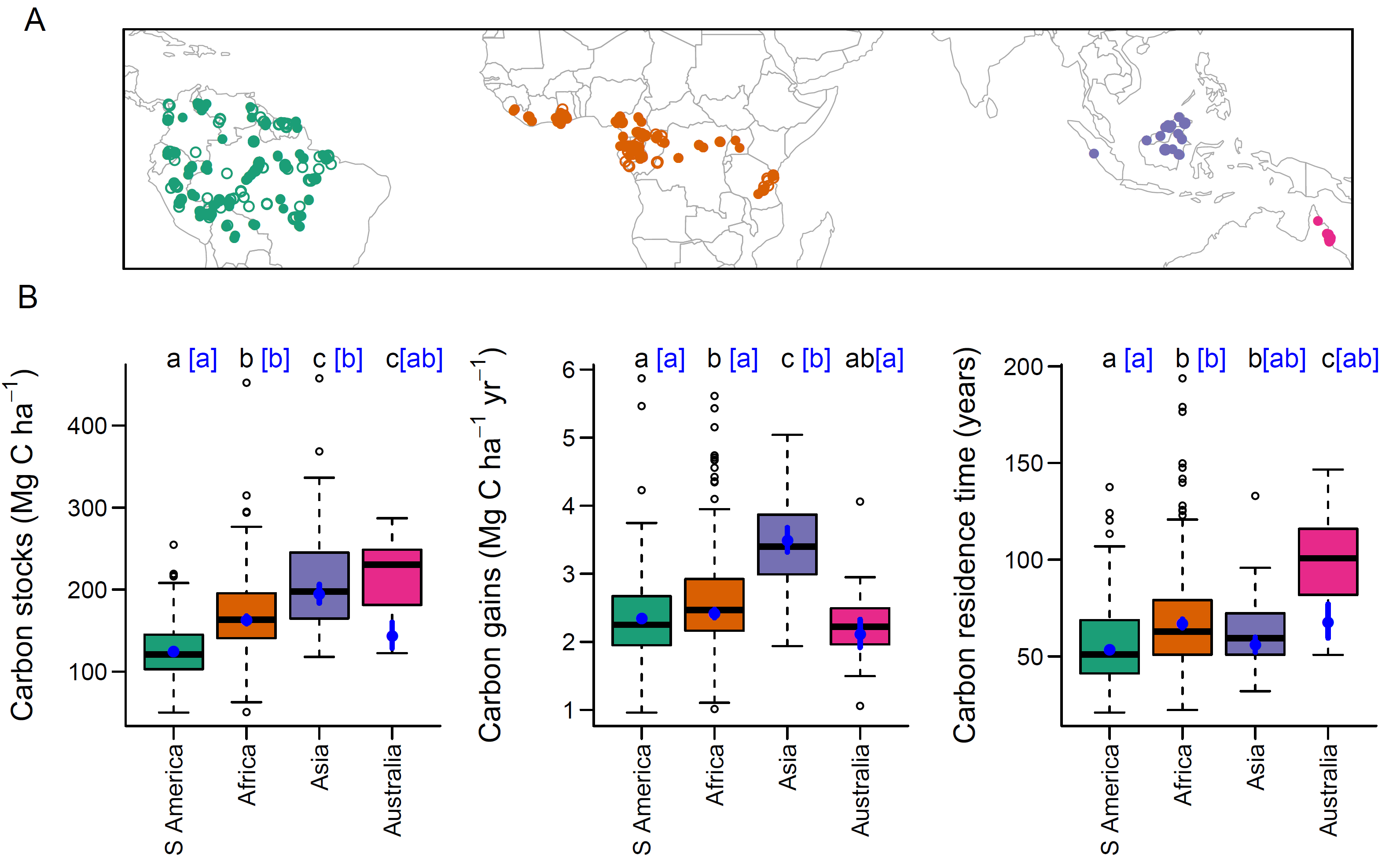 Figure 1. Spatial variation in tropical forest carbon. (A) Our plot network. Filled symbols show multi-census plots used in the main analysis, open symbols show single-census plots used as an independent dataset. (B) Variation in carbon among continents. Boxplots show raw variation while blue points show estimated mean values (± SE) after accounting for environmental variation. Letters denote statistically significant differences between continents (P < 0.05) based on raw data (black) or accounting for environmental effects (blue, square brackets).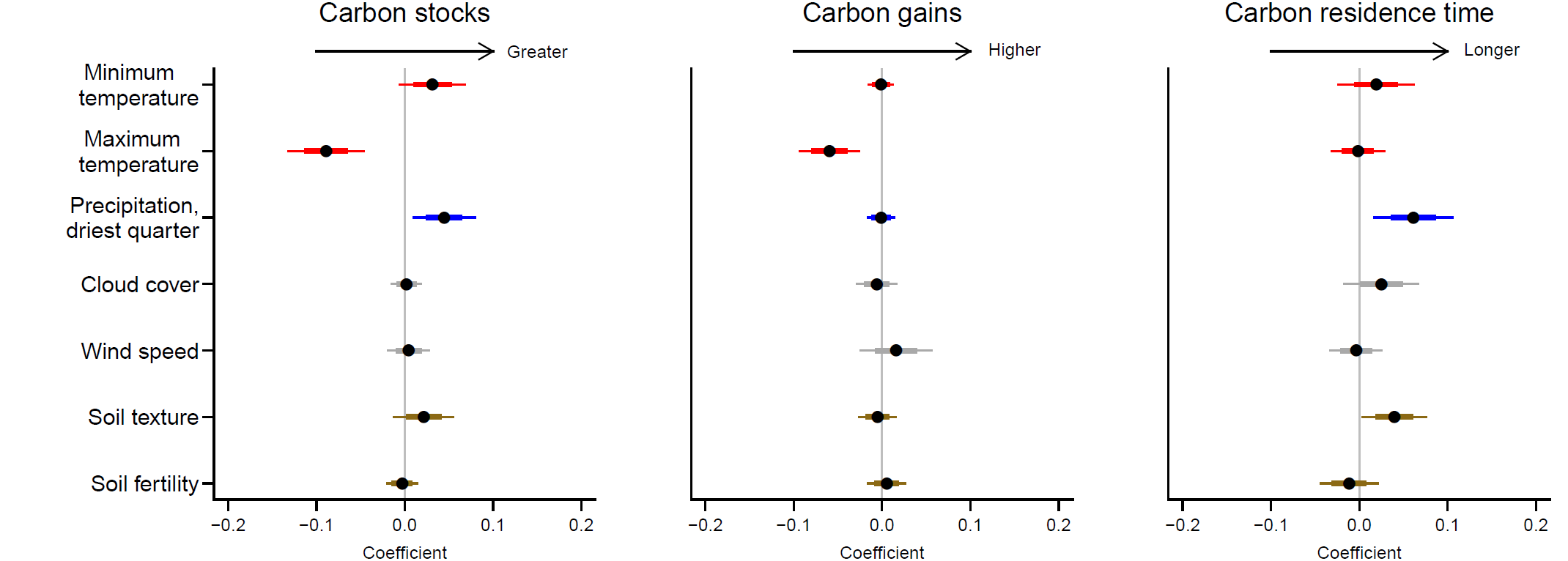 Figure 2. Correlates of spatial variation in tropical forest carbon. Points show coefficients from model-averaged general linear models. Variables that did not occur in well-supported models are shrinkage adjusted towards zero. Coefficients are standardised so that they represent change in the response variable for one standard deviation change in the explanatory variable. Error bars show standard errors (thick lines) and 95% confidence intervals (thin lines). Soil texture is represented by the percentage clay, and soil fertility by cation exchange capacity. The full models explained 44.1 %, 31.4 % and 30.9 % of spatial variation in carbon stocks, gains and residence time respectively. Coefficients are shown in Table S2. Results are robust to using an alternative allometry to estimate tree biomass (Fig. S5).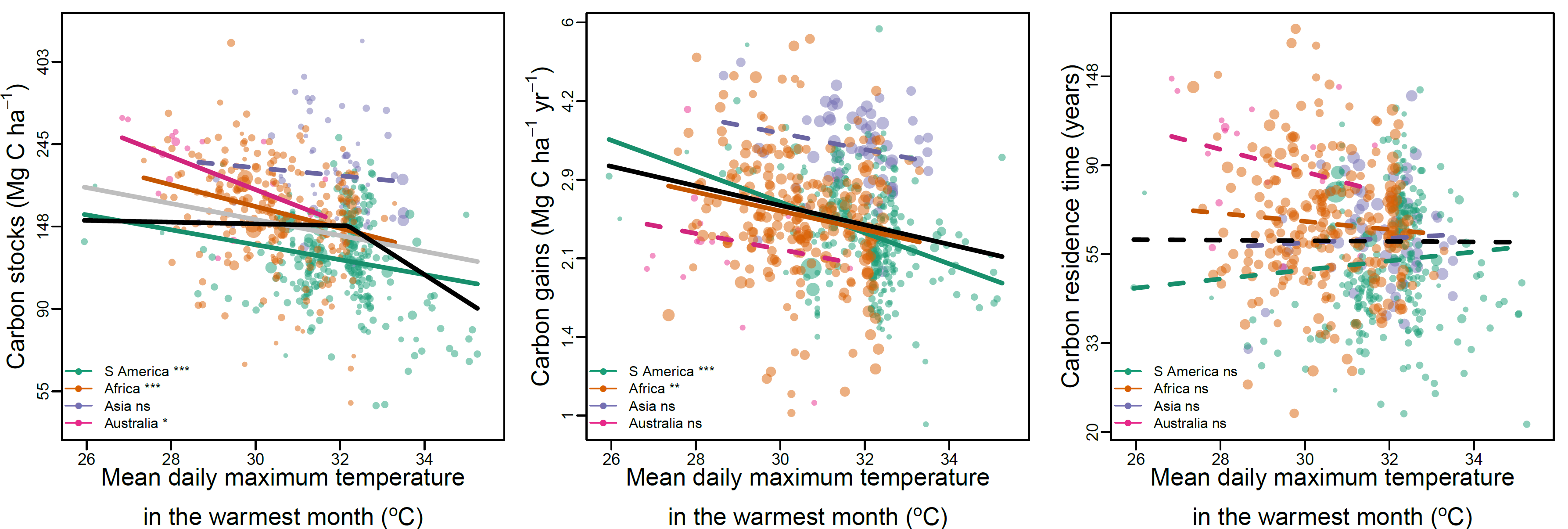 Figure 3. Temperature effects on tropical forest carbon stocks, carbon gains from woody productivity and carbon residence time. Black lines show the best pan-tropical relationships accounting for environmental covariates. The grey line shows the additional linear pan-tropical relationship for carbon stocks. Coloured lines show bivariate relationships within each continent. Statistically significant relationships are shown with solid lines, non-significant with dashed lines. Note that the y-axis is on a log-scale. Symbol point size is proportional to weights used in model fitting based on plot size and monitoring length, see SI Materials and Methods. For stocks and gains linear and break-point pan-tropical relationships are all statistically significant (P < 0.001), as are better sampled continents. For carbon residence time, relationships with temperature are non-significant but there is a statistically significant interaction between maximum temperature and precipitation in the driest quarter (Figure S6). Relationships with other variables are shown in Fig. S8-S10. *** P < 0.001, ** P < 0.01, * P < 0.05, ns P ≥ 0.05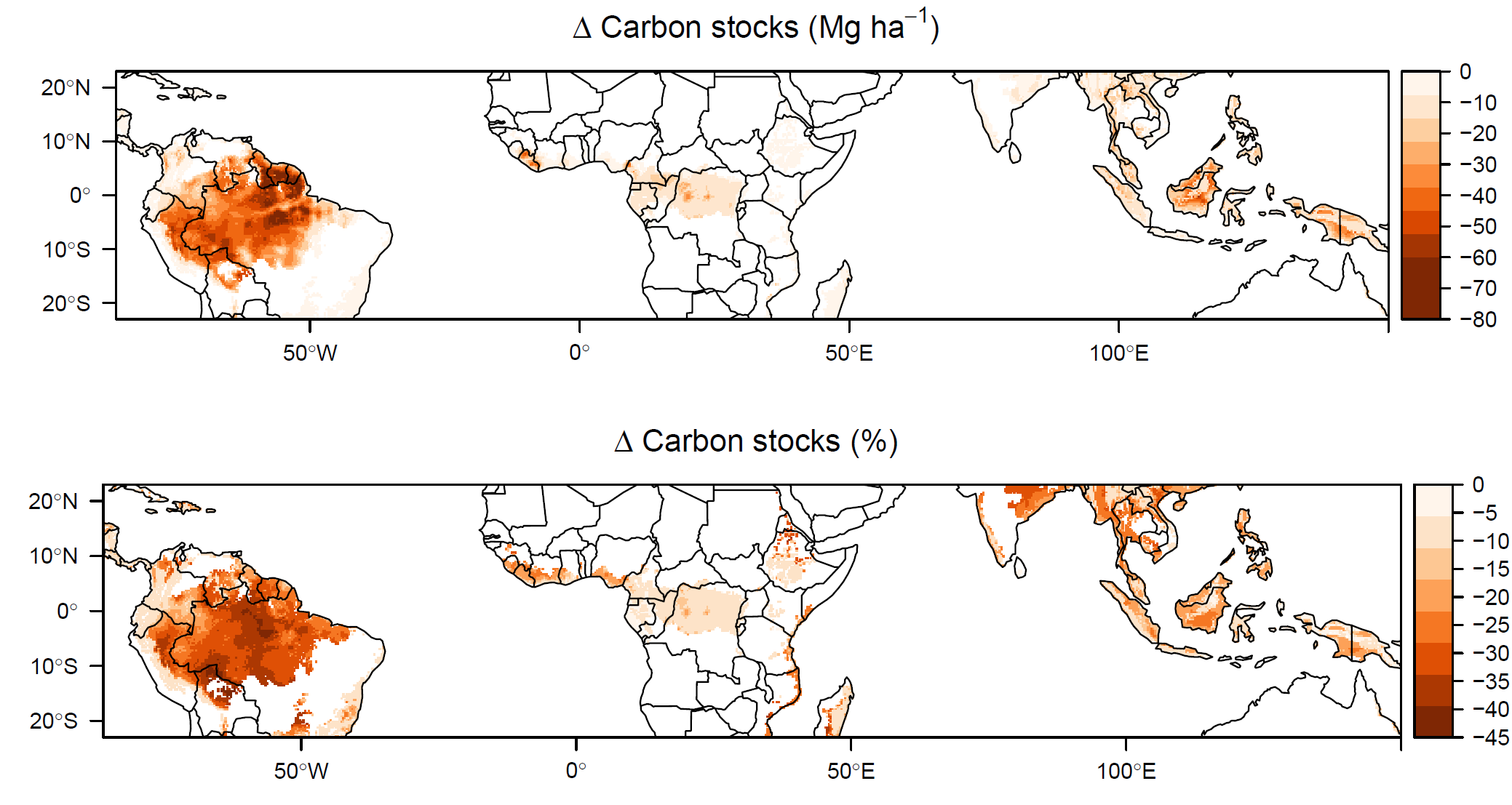 Figure 4. Long-term change in carbon stocks due to global surface temperature warming of approximately 2°C. Maps show the predicted absolute and relative change in tropical forest carbon stocks. Note that parts of the biome become warmer than currently observed in our dataset (Fig. S14). See Fig. S12 for predictions using alternative carbon reference maps. Predictions are based on temperature alone and do not include precipitation changes (for which future patterns of change are uncertain) or potential moderation via elevated CO2 (see Fig. S15 for analysis incorporating this).Supporting information for Long-term thermal Sensitivity of the Earth’s Tropical ForestsMartin J. P. Sullivan1,2, Simon L. Lewis1,3, Kofi Affum-Baffoe4, Carolina Castilho5, Flávia Costa6, Aida Cuni Sanchez7,8, Corneille E. N. Ewango9,10,11, Wannes Hubau1,12,13, Beatriz Marimon14, Abel Monteagudo-Mendoza15, Lan Qie16, Bonaventure Sonké17, Rodolfo Vasquez Martinez15, Timothy R Baker1, Roel J. W. Brienen1, Ted R. Feldpausch18, David Galbraith1, Manuel Gloor1, Yadvinder Malhi19, Shin-Ichiro Aiba20, Miguel N. Alexiades21, Everton C. Almeida22, Edmar Almeida de Oliveira23, Esteban Álvarez Dávila24, Patricia Alvarez Loayza25, Ana Andrade26, Simone Aparecida Vieira27, Luiz Aragão28, Alejandro Araujo-Murakami29, Eric J.M.M. Arets30, Luzmila Arroyo31, Peter Ashton32, Gerardo Aymard C.33, Fabrício B. Baccaro34, Lindsay F. Banin35, Christopher Baraloto36, Plínio Barbosa Camargo37, Jos Barlow38, Jorcely Barroso39, Jean-François Bastin40, Sarah A. Batterman1,41,42,43, Hans Beeckman12, Serge K. Begne17,44, Amy C. Bennett44, Erika Berenguer19,38, Nicholas Berry45, Lilian Blanc46, Pascal Boeckx47, Jan Bogaert48, Damien Bonal49, Frans Bongers50, Matt Bradford51, Francis Q. Brearley2, Terry Brncic52, Foster Brown53, Benoit Burban54, José Luís Camargo26, Wendeson Castro55, Carlos Céron56, Sabina Cerruto Ribeiro57, Victor Chama Moscoso15, Jerôme Chave58, Eric Chezeaux59, Connie J. Clark25, Fernanda Coelho1, Murray Collins61, James A. Comiskey62,63, Fernando Cornejo Valverde64, Massiel Corrales Medina65, Lola da Costa66, Martin Dančák67, Greta C. Dargie1, Stuart Davies68, Nallaret Davila Cardozo69, Thales de Haulleville12,48, Marcelo Brilhante de Medeiros70, Jhon del Aguila Pasquel71, Géraldine Derroire72, Anthony Di Fiore73, Jean-Louis Doucet74, Aurélie Dourdain72, Vincent Droissant75, Luisa Fernanda Duque76, Romeo Ekoungoulou77, Fernando Elias78, Terry Erwin79, Adriane Esquivel-Muelbert80, Sophie Fauset81, Joice Ferreira82, Gerardo Flores Llampazo83, Ernest Foli84, Andrew Ford51, Martin Gilpin1, Jefferson S. Hall85, Keith C. Hamer86, Alan C. Hamilton87, David J. Harris88, Terese B. Hart89,90, Radim Hédl91,92, Bruno Herault72, Rafael Herrera93, Niro Higuchi6, Annette Hladik94, Eurídice Honorio Coronado71, Isau Huamantupa-Chuquimaco95, Walter Huaraca Huasco95, Kathryn J. Jeffery96, Eliana Jimenez-Rojas97, Michelle Kalamandeen1, Marie-Noel Kamdem11,13,17,98, Elizabeth Kearsley99, Ricardo Keichi Umetsu100, Lip Khoon Kho Khoon101, Timothy Killeen102, Kanehiro Kitayama103, Bente Klitgaard104, Alexander Koch105, Nicolas Labrière58, William Laurance106, Susan Laurance106, Miguel E. Leal107, Aurora Levesley1, Adriano J. N. Lima6, Janvier Lisingo11, Aline P. Lopes108,109, Gabriela Lopez-Gonzalez1, Tom Lovejoy110, Jon Lovett1, Richard Lowe111, William E. Magnusson112, Jagoba Malumbres-Olarte113,114, Ângelo  Gilberto Manzatto115, Ben Hur Marimon Junior116, Andrew R. Marshall8,117,118, Toby Marthews119, Simone Matias de Almeida Reis14,19, Colin Maycock120, Karina Melgaço1, Casimiro Mendoza121, Faizah Metali122, Vianet Mihindou123,124, William Milliken104, Edward Mitchard125, Paulo S. Morandi14, Hannah L. Mossman2, Laszlo Nagy126, Henrique Nascimento6, David Neill127, Reuben Nilus128, Percy Núñez Vargas95, Walter Palacios129, Nadir Pallqui Camacho1,95, Julie Peacock1, Colin Pendry130, Maria Cristina Peñuela Mora131, Georgia C. Pickavance1, John Pipoly132, Nigel Pitman133, Maureen Playfair134, Lourens Poorter135, John R. Poulsen25, Axel D. Poulsen136, Richard Preziosi2, Adriana Prieto137, Richard Primack138, Hirma Ramírez-Angulo139, Jan Reitsma140, Maxime Réjou-Méchain75, Zorayda Restrepo Correa141, Thaiane Rodrigues de Sousa6, Lily Rodriguez Bayona142, Anand Roopsind143, Agustín Rudas137, Ervan Rutishauser42,144, Kamariah Abu Salim122, Rafael P. Salomão145,146, Juliana Schietti6, Douglas Sheil147, Richarlly C. Silva57,148, Javier Silva Espejo149, Camila Silva Valeria38, Marcos Silveira57, Murielle Simo-Droissart17, Marcelo  Fragomeni Simon70, James Singh150, Yahn Carlos Soto Shareva15, Clement Stahl54, Juliana Stropp151, Rahayu Sukri122, Terry Sunderland152,153, Martin Svátek154, Michael D. Swaine155, Varun Swamy156, Hermann Taedoumg17, Joey Talbot1, James Taplin157, David Taylor158, Hans ter Steege159,160, John Terborgh25, Raquel Thomas143, Sean C. Thomas161, Armando Torres-Lezama162, Peter Umunay163,164, Luis Valenzuela Gamarra15, Geertje van der Heijden165, Peter van der Hout166, Peter van der Meer167, Mark van Nieuwstadt168, Hans Verbeeck99, Ronald Vernimmen169, Alberto Vicentini6, Ima Célia Guimarães Vieira146, Emilio Vilanova Torre170, Jason Vleminckx36, Vincent Vos172, Ophelia Wang173, Lee J. T. White124,174,175, Simon Willcock176, John T. Woods177, Verginia Wortel178, Kenneth Young179, Roderick Zagt180, Lise Zemagho17, Pieter A. Zuidema50, Joeri A. Zwerts178,181, Oliver L. Phillips1This file includes:Materials and MethodsFigures S1 – S15 Tables S1 – S2 Materials and MethodsForest census dataOur plots come from the RAINFOR, AfriTRON, and T-FORCES networks. Forest inventory plots were located in lowland (<1200 m), old-growth, closed-canopy forests that were not known to have been subject to anthropogenic disturbance through fire or selective logging. Plots characterised floristically as dry forest were not included, as were plots that received less than 1200 mm precipitation each year. We also did not include plots in white sand, swamp and seasonally flooded forests, as we expect these to experience marked edaphic constraints (extreme nutrient limitation for white sand forests (32), stress caused by hypoxic conditions for swamp and seasonally flooded forests (33)).  All plots were ≥ 0.2 ha (median size = 1 ha) and were monitored for at least two years (median monitoring period = 9.7 years). All censuses were prior to the 2015-16 very strong El Niño event, as we expected that event to supress carbon gains relative to the long-term mean. Forest inventory plots were sampled using standardised protocols (34), where all live stems with diameter ≥ 100 mm were measured at 1.3 m or 50 cm above buttresses and deformities. Trees were tagged so that the same tree could be identified in subsequent censuses. In some cases the point of diameter measurement (POM) had to be moved due to upward growth of buttresses and deformities. For these trees we use the Dmean approach from Talbot et al. (35). In a few cases (6 plots) the minimum diameter measured changed over time, or palms and Phenakospermum were excluded in some censuses. For these, we estimated aboveground biomass (AGB, subsequently converted to carbon stocks) and aboveground woody production (AGWP, subsequently converted to carbon gains) using a minimum diameter or taxonomic protocol that could be consistently applied across censuses, and scaled these values by the aboveground biomass ratio between that protocol and all stems ≥ 100 mm protocol for censuses when all stems were measured. Some plots had nested designs where the plot was split into subplots with different minimum diameter protocols (69 plots). For these, we only analysed the area conforming to our minimum diameter protocol. For analysis, we grouped small (≤ 0.5 ha) plots within 1 km of each other, and also grouped contiguous larger plots (18 plots), as these will experience equivalent climate and larger plots are less sensitive to stochastic tree fall events (36).Data were curated in ForestPlots.net (37, 38), or were subject to equivalent offline handling, and experienced the same quality control procedures. Details of quality control procedures are described in Brienen et al. (39).  Our final dataset consists of 590 sampling units (hereafter plots) covering 637.2 ha, with 2.2 million measurements of 670,499 unique stems. For validating models of carbon stocks an additional dataset of 223 single-census plots using the same measurement protocols was assembled from the same networks (see section “Validation with independent single-census plot dataset” below).Estimating above-ground biomassDiameter measurements were converted to estimates of aboveground biomass (AGB). For dicot trees we used the allometric equation AGB = 0.673 × (ρD2H)0.976,							[1]from Chave et al. (40), where ρ is wood density (from (41, 42)) and H is tree height estimated using allometric equations described below. For monocots and tree ferns, we used a palm-specific allometric equation ln(AGB) = -3.3488 + 2.7483.ln(D),						[2]from Goodman et al. (43), where D is the measured diameter. The heights of a subset of trees in our dataset were measured in the field, either with a laser rangefinder, hypsometer, or clinometer, or directly by climbing the tree. We filtered this dataset to stems with measured diameters, height ≤ 90 m, diameters ≥ 90 mm DBH, as height-diameter allometries of saplings differ from those of more mature trees, and to stems that were not broken, leaning or fallen. This gave a total of 78,899 height measurements. We used this dataset to fit local height-diameter allometric models, as these refine AGB estimates by capturing spatial variation in height-diameter allometries missed by large-scale allometric models (44). Height data were not available from every plot, so to ensure consistent treatment of plots height-diameter models were constructed for each biogeographic region. We fitted three parameter asymptotic models (45) of the formH = a(1-exp(-bDC)),									[3]where a, b and c are estimated parameters ('Weibull' models, 46). We fitted these models either treating each observation equally or with case weights proportional to each trees’ basal area. These weights give more importance to large trees during model fitting. We selected the best fitting of these models, determining this as the model that minimised prediction error of stand biomass when calculated with estimated heights or observed heights (44). Weibull models were implemented using the nls function in R with default settings. Starting values of a = 25, b = 0.05 and c = 0.7 were chosen following trial and error as they led to regular model convergence. Where models did not converge this was usually because the height-diameter relationship did not reach an asymptote, so in these cases we used the log-log model ln(H) = a + b(ln(D)) to estimate height, where b gives the scaling exponent of a power law relationship between height and diameter. We checked if models gave unrealistic predictions by applying models to predict the height of all trees in the biogeographic region, and excluded models that predicted any tree height 10 % higher than the tallest tree we recorded in that continent. Estimating above-ground woody productionWe estimated AGWP following Talbot et al. (35). AGWP is comprised of four components, (1) the sum of growth of surviving trees, (2) the sum of AGB of new recruits, (3) the sum of unobserved growth of trees that died during a census interval and (4) the sum of growth of unobserved recruits that entered then died during a census interval. Accounting for the latter two components is necessary to avoid census-interval length effects, as more AGWP in these components will be missed due to the greater mortality of trees that accumulates over longer census intervals. Components 3 and 4 can be estimated using two quantities that can be calculated from observed stem-dynamics in each plot; per-area annual recruitment (Ra) and per-capita annual mortality (ma). Per-capita mortality is calculated from the ratio of surviving stems to initial stems, using equation 5 in Kohyama et al. (47). Per-area annual recruitment is calculated using estimated mortality rates and the observed change in the number of stems over a census interval, using equation 11 of Kohyama et al. (47). To estimate the unobserved growth of stems that died during a census interval, we first use plot-level per-capita mortality rates (ma) to estimate how many trees are expected to have died in each year of the census interval, and from that calculate the mean number of years that trees that died during the census interval would have lived before death. The diameter of tree at death (Ddeath) can then be estimated asDdeath = Dstart × G × Ymean								[4]where Dstart is the diameter at the start of the census interval, G is the plot-level median growth rate of the size class the tree was in at the start of the census interval (size classes are defined as D < 200 mm, 400 mm > D ≥ 200 mm, and D  ≥  400 mm) and Ymean is the mean number of years trees survived in the census interval before dying. The diameter at death is then converted to AGB at death using allometric equations (equation 1, except for ferns and monocots where equation 2 is used), and the unobserved growth is calculated as the difference between AGB at death and AGB at the start of the census. To estimate the growth of recruits that were not observed because they died during the census interval, we first need to estimate the number of unobserved recruits. This can be estimated from per-area annual recruitment (Ra) and per-capita annual mortality (ma): Ra gives the number of stems per ha that recruit in a given year, and the probability of each recruit surviving until the next census (Psurv) is Psurv = (1-ma)T, where T is the number of years remaining in the census interval. The number of recruits in a given year that survive to the next census is Ra – PsurvRa. Summing this for each year in a census interval gives the total number of unobserved recruits in that census interval. We then need to estimate how long each recruit was alive for. From ma we can calculate the number of recruits in a given year that died in each subsequent year, and from this calculate the mean life-span of recruits in a given year that died before the next census. The average life-span of unobserved recruits (Ymean-rec) is the weighted mean of each cohort’s lifespan, weighted by the number of unobserved recruits in each year. Diameter at death is given in mm byDdeath = 100 + (G × Ymean-rec)								[5]where G is the plot-level median growth rate of the smallest size class (i.e. D < 200 mm). Aboveground biomass of recruits at the time of death is estimated using equation 1. These corrections for unobserved growth have a marginal impact on AGWP calculations, collectively accounting on average for just 2.3 % of estimated plot-level AGWP.AGB was calculated for each census, and AGWP was calculated for each census interval, and the time-weighted mean of each was taken to give one value per plot. We used a time-weighted mean to give greater importance to AGB estimates separated by longer census-intervals, as these will be more independent. Estimates of AGB and AGWP were converted to carbon stocks and carbon gains by multiplying by 0.456 (48). Carbon residence time was then estimated as carbon stocks /carbon gains, and represents the length of time carbon resides in living biomass before being passed to the litter and necromass pools (49). Calculations to estimate AGB and AGWP were performed using the R package BiomasaFP (50).Obtaining environmental dataMost climate data were obtained from climate data from Worldclim2 (51) as it provides the highest resolution (~ 1 km) pantropical climate data, although we note that some regions, such as central Africa, have limited station data. We extracted monthly data for the following variables: mean daily minimum temperature, mean daily maximum temperature, precipitation, solar radiation and wind speed, In addition to calculating the standard series of 19 bioclimatic variables, using the dismo R package (52), we calculated 1) mean daily maximum temperature, BIO1 + BIO2/2, 2) mean daily minimum temperature, BIO1 – BIO2/2, 3) maximum cumulative water deficit as the minimum across the year of monthly cumulative water deficit W,Wi = Wi-1 - min(0, Pi – 100) ,							[6]where P is monthly precipitation in mm, and 100 represents measured evapotranspiration. This calculation was run for a year from the wettest month in the year, starting at a water deficit of zero, 4) the number of months where monthly cumulative water deficit was negative, 5) the number of months where monthly precipitation was below 100 mm (i.e. less than evapotranspiration), 6) mean annual solar radiation, 7) mean annual wind speed, and 8) vapour pressure deficit (VPD = SVP – vapour pressure, where saturated vapour pressure, SVP, = 0.611 × e(17.502 temperature) / (temperature + 240.97)). We also obtained data on cloud frequency at ~1 km resolution from Wilson & Jetz (53), who processed twice-daily MODIS satellite images. Temperature values were adjusted for differences in altitude between the plot and the 1 km grid cell used for Worldclim interpolation, as these can differ in topographically diverse regions, using lapse rates, so that Tplot = Tworldclim + 0.005 × (Aworldclim - Aplot), where T is temperature (°C) and A is altitude (m). Temperature values were also corrected for systematic warming trends. To do this, the mean annual temperature in each grid-cell in each year was extracted from the CRU TS 3.24 dataset (54), and robust linear regression used to estimate grid-cell specific warming rates. These were used to adjust Worldclim2 temperature values for the difference between the midpoint of plot monitoring and the midpoint of the Worldclim2 climatology.  Data on soil texture and chemistry was obtained at 1 km resolution from the SoilGrids dataset (55), with this resolution selected to match the resolution of the climate data. From this we extracted CEC, representing soil fertility, and percentage clay, representing soil texture. For each soil variable we calculated the depth-weighted average for 0 – 30 cm.Statistical analysis We used linear models to relate carbon, carbon gains and carbon residence time to environmental explanatory variables. The role of different explanatory variables was assessed using multi-model inference. Response variables were positively skewed and had positive mean-variance relationships, so were log-transformed to meet the assumption of normality and reduce heterogeneity in variances. The log-normal nature of forest carbon stocks and dynamics means that there is greater potential for variation when forests are large, which could be due to the non-linear scaling of tree biomass and tree basal area.We selected explanatory variables to represent hypothesised ways in which climate could affect carbon stocks (Table S1). We assessed colinearity within this set of explanatory variables using variance inflation factors (VIF) and pairwise correlations. Because of colinearity, we had to exclude VPD, total precipitation, use only one of MCWD and precipitation in the driest quarter, and could include both minimum and maximum temperature but not mean annual temperature. We used precipitation in the driest quarter rather than MCWD as the latter is zero truncated and so is less amenable to regression analysis. After removing these variables all pairwise correlations (including with soil explanatory variables) were weak enough not to cause problems through collinearity (r < 0.6 and VIF < 3). To account for variation other than in climate we also included soil variables relating to texture (% clay) and fertility (CEC), and included continent specific intercepts to account for biogeographic variation in carbon. To account for unmeasured environmental gradients (e.g. soil variation not captured by the SoilGrids variables), we used Moran’s eigenvector maps as explanatory variables, selecting eigenvectors the corresponded to positive spatial autocorrelation in the distance matrix (56). These variables act as a proxy for unmeasured spatial gradients by capturing positive spatial associations between plots. Plots differed in their area and the length of time they were monitored for. This is likely to affect the variance of carbon stocks, carbon gains and carbon residence time, as smaller plots or plots only monitored for short periods are more likely to be sensitive to the mortality of a few large trees. To account for this, we used case weights relating to plot area and monitoring period. Following Lewis et al. (57), we selected weights by relating residuals from our linear models to plot area and to plot monitoring period, and subsequently assessing which root transformation of plot area/ monitoring period removed the pattern in the residuals when used as a weight. Selected weights were: carbon stocks, Area 1/3; carbon gains, Monitoring length 1/7; carbon residence time, Area 1/9 + Monitoring length 1/12 -1.  We fitted all subsets of the general linear model with explanatory variables described above, forcing spatial eigenvectors into all models. We then averaged the subset of models where Δ AIC < 4, using full averaging so variables that do not appear in the model get the value of zero for their coefficients. This means that model averaged coefficients of terms with limited support exhibit shrinkage towards zero. Multi-model inference was performed using the MuMIn R package (58).We assessed whether the two climate variables found to have important additive effects on carbon stocks in this analysis (mean daily maximum temperature in the warmest month and precipitation in the driest quarter) interacted with each other by adding an interaction term between these variables to the full generalised linear model of carbon stocks as a function of other climate and soil variables, continent and spatial eigenvectors. We compared these two models using AIC. We repeated this with carbon gains and carbon residence time as response variables.To assess whether the temperature carbon relationship was non-linear we used breakpoint regression implemented in the segmented R package (59). This estimates a breakpoint in the explanatory variable at which the slope of the relationship with the response variable changes. We estimated the breakpoint for the mean daily maximum temperature in the warmest month variable in the full model with a temperature-precipitation interaction described above. We assessed the support for the breakpoint by comparing the AIC of the model with a breakpoint with the AIC of a model with a linear relationship. We repeated this with carbon gains and carbon residence time as response variables.We also analysed spatial variation in carbon stocks as a function of the above climate and soil variables and spatial eigenvectors using Random Forest decision tree algorithms (22) implemented using the randomForest R package (60). We assessed variable importance by calculating the average increase in node purity across all decision trees (measured by residual sum of squares) when using the variable to split the data. We assessed modelled relationships between response and explanatory variables using partial plots, which show predicted change in the response variable, averaged across trees, when changing the explanatory variable and holding all other variables constant.To compliment this analysis based on relationships expected a priori, we also performed an exploratory analysis to assess whether other climate variables excluded from the full general linear models had an effect on carbon. To do this, we fitted linear models to assess the bivariate relationship of carbon with each climate variable, with continent also included as an explanatory variable to account for biogeographic variation in forest characteristics. Validation with independent single-census plot datasetWe assessed whether the relationships with environmental variables identified in the analyses of multi-census plot data described above held when applied to an additional dataset of 223 single-census plots. As the single-census data were not used in any of the analyses above they did not influence modelling decisions, so provide an independent test of the relationships identified with the multi-census plot analysis.Single-census plots were extracted from the ForestPlots.net database (37, 38) using the same plot-selection criteria as for the multi-census plots, except that censuses during or following the 2015-16 strong El Niño were included in the single-census plot dataset as we expected that carbon stocks, unlike gains, would still remain close to their long-term mean.We fitted a general linear model with the five climate explanatory variables, soil fertility and texture, continent and spatial eigenvector, and model averaging of all subsets of this model as described for the multi-census plots. We performed this analysis using just the single-census plots and a combined dataset of single and multi-census plots.Scaling results to the biomeWe applied the non-linear relationship between carbon stocks and mean daily maximum temperature in the warmest month identified by the breakpoint regression to estimate the total change in carbon stock due to temperature effects alone for different scenarios of temperature increase. We delimited the biome extent using the WWF tropical and subtropical moist broadleaved forest biome (61), restricted to tropical latitudes, and further refined it by excluding grid-cells with < 50 Mg C ha-1 using data from (30), as these are unlikely to be forest. Calculations were conducted at 10-minute resolution. The non-linear relationship between temperature and carbon means that the change in biomass for a given increase in temperature will depend on the baseline temperature. For each grid-cell we predicted the percentage change in carbon for a given temperature increase from the baseline temperature in that grid-cell based on the non-linear relationship identified in our statistical model, holding all other variables constant. We then used a reference carbon stock map (30) to convert percentage change to change in carbon stocks per hectare (in Mg ha-1). To calculate change in carbon stocks for the whole grid-cell, we multiplied change per hectare by the area of the grid-cell in hectares, and then adjusted this by the proportion of the grid-cell that was forested by multiplying by 2014 forest cover (62). Total change for the biome (in Pg) was calculated by summing these grid-cell level values. Uncertainty due to our statistical model was assessed by generating multiple predictions by resampling model parameters (breakpoint threshold, slope below breakpoint, slope above breakpoint), and extracting quantiles from the resultant distribution of predicted change values. Aboveground biomass carbon values were scaled to include root biomass based on a root to shoot ratio of 0.19 in tropical evergreen forests (63).The Avitabile et al (30) aboveground biomass map was chosen to provide reference carbon stocks. While other maps have previously been produced by Saatchi et al. (64) and Baccini et al. (65) we selected the Avitabile map because it synthesises the earlier maps (see Mitchard et al. (66) for discussion of substantial differences between these maps) and is anchored by more field data. Importantly, the Avitabile map reproduces spatial patterns in aboveground biomass that have been described from field data but are absent in the Saatchi or Baccini maps, including the much higher biomass density of north-east Amazonian forests due to tall trees and very high wood density (67). Nevertheless, we also investigated the consequences of using the Saatchi or Baccini maps for our estimates of biomewide thermal sensitivity and spatial patterns of change in carbon stocks (Fig S15). We investigated three temperature change scenarios. Firstly, we applied a 1°C increase to all locations. Secondly, we assessed the consequence of global temperatures stabilizing 1.5°C above pre-industrial levels for the equilibrium temperature response of tropical forest carbon. Finally, we assessed the consequence of global temperatures stabilizing 2°C above pre-industrial levels. For the latter two we obtained data from CMIP5 climate models, using downscaled future climate projections based on the Worldclim climatology (68). As downscaling was performed using Worldclim version 1.4 (69) and our statistical models use Worldclim version 2, we calculated the warming anomaly in each grid-cell from the current Worldclim version 1.4 conditions, and applied this to the Worldclim 2 data to obtain future temperature. RCP scenarios and time-points were chosen to give global temperature increases that best match 1.5°C and 2°C above pre-industrial. Importantly, these future climate projections were used to capture the spatially varying nature of warming, and our predictions relate to the long-term response of vegetation if the climate stabilised at these new warming levels, rather than being predictions of transient responses at these specific time-points. For 1.5°C we used RCP 2.6 averaged for 2040-2060 (median temperature increase across models = 1.5°C, (70)). For 2°C, we used RCP 2.6 averaged for 2040-2060 (median temperature increase models = 1.9°C (70)). Note that predicted increases in maximum temperatures were often considerably greater than the global increase, especially in South America. For both scenarios we used the median predicted temperature change for each grid-cell from an ensemble of 15 models (BCC-CSM1-1, CCSM4, CNRM-CM5, GFDL-CM3, GFDL-ESM2G, GISS-E2-R, HadGEM2-AO, HadGEM-ES, IPSL-CM5A-LR, MIROC-ESM-CHEM, MIROC-ESM, MIROC5, MPI-ESM-LR, MRI-CGCM3, NorESM1-M).We assessed the potential for long-term carbon dioxide growth stimulation to offset these long-term temperature effects. We used CO2 concentrations from the RCP scenarios and time-points described above, which approximate the long-term concentrations if the climate stabilised at the new temperatures (71). Thus the 1.5°C and 2°C scenarios were associated with CO2 concentrations of 443 ppm and 487 ppm respectively (72). We cannot assess the effect of CO2 on biomass from our spatial dataset, so instead used independent estimates of CO2 effects from other sources. Firstly, we obtained CO2 only effects on net primary production (NPP) extracted from an ensemble of CMIP5 earth system models by (73). This gives the proportional change in NPP for evergreen forests (note that this also includes boreal forests) over 1980-2010, standardised to a 100 ppm increase in CO2 concentration. To propagate this through to changes in AGB under future CO2 conditions we first estimated the logarithmic dependency of NPP on CO2 (74) by substituting values of NPP and CO2 at time zero and t (from (73)) into the equation, 						Equation 7This equation can be used to compute NPP annually given an initial NPP estimate and a time series of atmospheric CO2 concentrations (from a combination of the observed record from pre-industrial and the RCP 4.5 scenario, modified so that it stabilises at 487 or 443 ppm depending on warming scenario). Initial pre-industrial NPP was back-calculated from present-day values using Equation 7, with 13.3 Mg C ha-1 yr-1 (mean of nine Amazon plots where NPP has been measured, from (75)) used for present-day NPP. To propagate NPP into change in woody biomass (following (49)) we used the equation  						Equation 8where Mwood is woody biomass, Np is NPP, αwood is the allocation of NPP to wood (taken as 0.33, the mean value across nine plots from (75)) and τwood is the residence time of woody biomass, taken as 59.1 years (the median value across plots used in this study). This model (equations 7 and 8) was run from pre-industrial to 2500, enabling us to see the equilibrium effect of increased CO2 concentrations on biomass, assuming temporally invariant allocation and residence time. We calculated the proportional change in biomass from 2000 to 2500, and applied this to the reference carbon stock map to obtain predicted equilibrium change in aboveground biomass due to CO2 effects.The effects of CO2 in earth system models have been reported to be larger than those deduced from satellite data or CO2 enrichment experiments (73), so we also ran the above model using changes in NPP reported from a synthesis of free-air CO2 enrichment experiments conducted in forests (73). Finally, we looked at the impact of using CO2 effects derived from a recent large meta-analysis of CO2 enrichment experiments (76), which reported a 12.5 % increase in biomass of tropical trees for a 250 ppm increase in CO2 concentration. As this relationship was reported to be linear (76) we used linear interpolation to estimate the change in biomass under CO2 concentrations associated with each warming scenario (i.e. 443 and 487 ppm). To estimate long-term changes in biomass accounting for both temperature and carbon dioxide, we first applied the CO2 relationship to estimate the change in biomass due to carbon dioxide growth stimulation, and then assessed the effects of warmer temperatures from this revised baseline. Our approach allows a simple assessment of CO2 effects exploring a range of different effect strengths. Real-world responses will likely be more complex, with, for example, nutrient limitation potentially affecting the extent to which growth is stimulated by CO2 (76). Temperature sensitivity of CMIP5 modelsThe temperature sensitivity (γLT) of coupled climate carbon cycle models can be identified by comparing responses of carbon stocks in coupled and uncoupled simulations forced with a 1% increase in CO2 concentrations per year (respectively, these are the 1pctCO2 and esmFixClim simulations), following Wenzel et al. (77). Both coupled and uncoupled simulations are exposed to the same increase in CO2 concentration, but in the uncoupled simulation temperature is not directly affected by this increase in CO2. Vegetation carbon outputs are reported from six CMIP5 models, each with coupled and uncoupled simulations (78, 79). For all simulations, we calculated the change in vegetation carbon (the cVeg variable) in the tropics between year 110 and year 30 of the experiment, and also calculated the difference in land temperature (the tas variable). The change in vegetation carbon due to temperature alone was calculated by taking the difference in change in vegetation carbon in the coupled (ΔCvegC) and uncoupled (ΔCvegU)  simulation, and this was then divided by the change in tropical land temperature (ΔT) to obtain the temperature sensitivity of the model,γLT = (ΔCvegC - ΔCvegU) / ΔT							Equation 9.We calculated the temperature sensitivity of the six CMIP5 models that report vegetation carbon: CESM-1-BGC (γLT = -0.7 Pg C °C-1), GFDL-ESM2M (γLT = -58.4 Pg C °C-1), HadGEM2-ES (γLT = -9.2 Pg C °C-1), IPSL-CM5A-LR (γLT = -11.3 Pg C °C-1), MPI-ESM-LR (γLT = -22.8 Pg C °C-1) and NorESM1-ME (γLT = -1.0 Pg C °C-1). Note that the simulations do not run to equilibrium (77), so changes in carbon stocks due to increased temperature may not be fully realised.  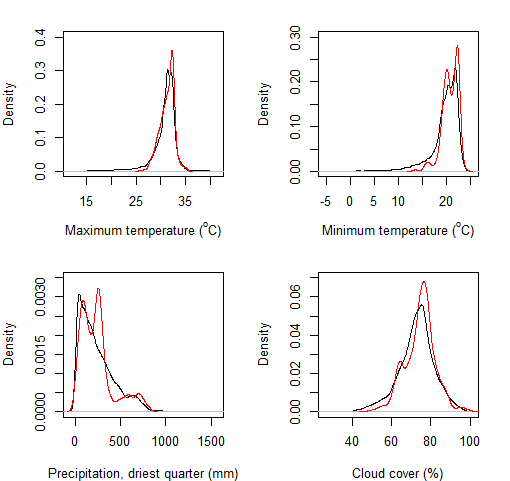 Figure S1. Climate space represented by our plot network. Red lines show the probability density function of each variable in our multi-census plot network. Black lines show the probability density across 10 minute grid-cells in the biome, restricted to areas with forest cover in GLC 2000 (80).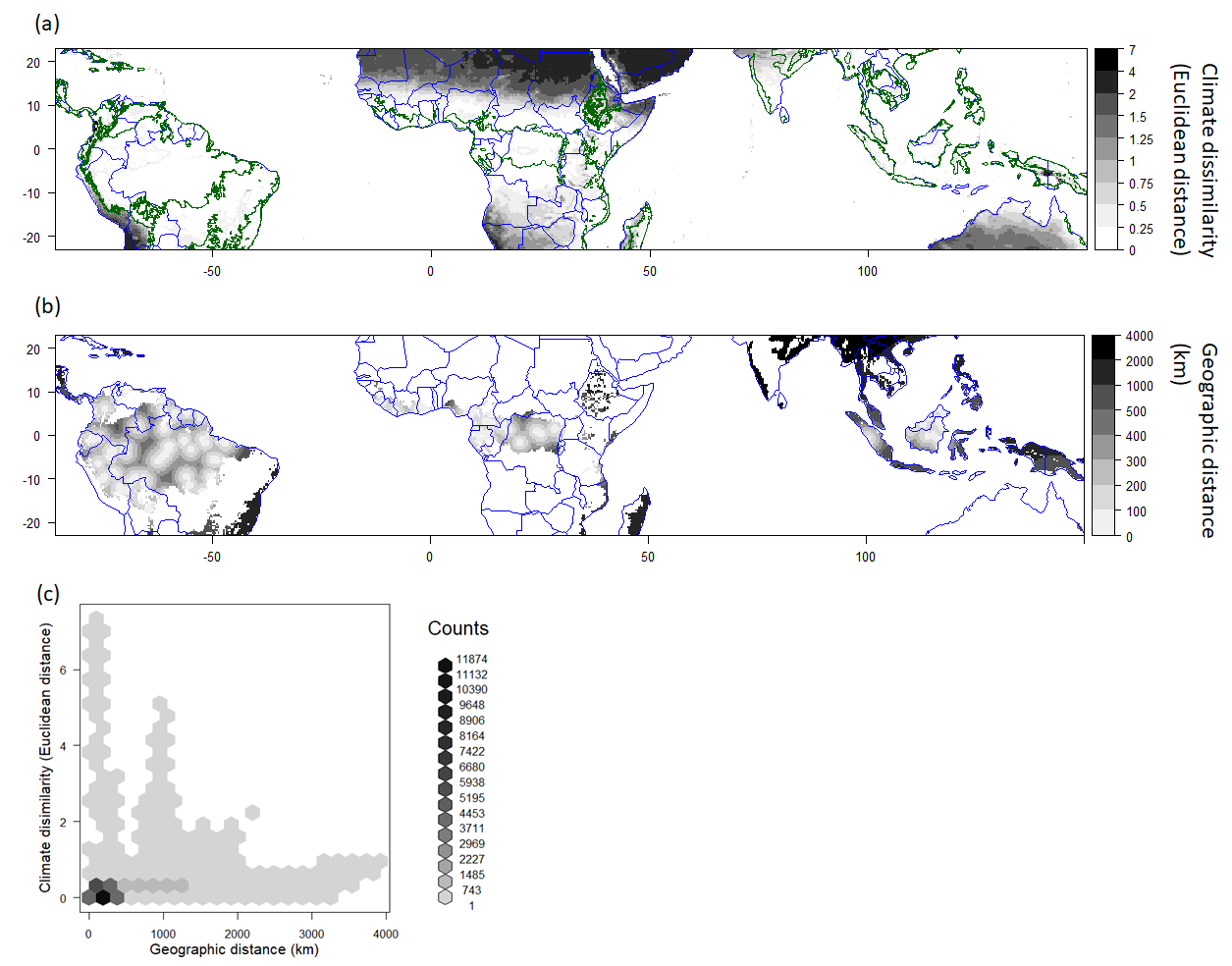 Figure S2. Ability of our plot network to represent the climate conditions found in the moist tropical forest biome. (a) Minimum climate dissimilarity (measured as Euclidean distance on variables scaled by their standard deviation). Climate variables used are the same as in Fig. 2) between 10 minute grid cells and the multi-census plot network. Green lines indicate the extent of the biome. (b) Geographic distance (km) between grid cells and the multi-census plot network. (c) Relationship between climatic and geographic distance of 10 minute grid cells across the tropical forest biome to our plot network. The lack of relationship between climate dissimilarity and geographical distance, alongside the mostly low climatic dissimilarities, shows that our sampling is sufficient to capture the environmental space of the biome and that we can reasonably extrapolate to geographically distant areas from our plots, which are in any case largely deforested already and hence contribute very little to our projected biome-wide carbon response to climate change. (These tropical moist forest areas that are poorly sampled and largely lost include the Atlantic Forests in Brazil, Andean Forests in western South America, eastern Caribbean, Madagascar, and much of tropical South Asia, south China, continental Southeast Asia, Philippines, Sumatra and Java).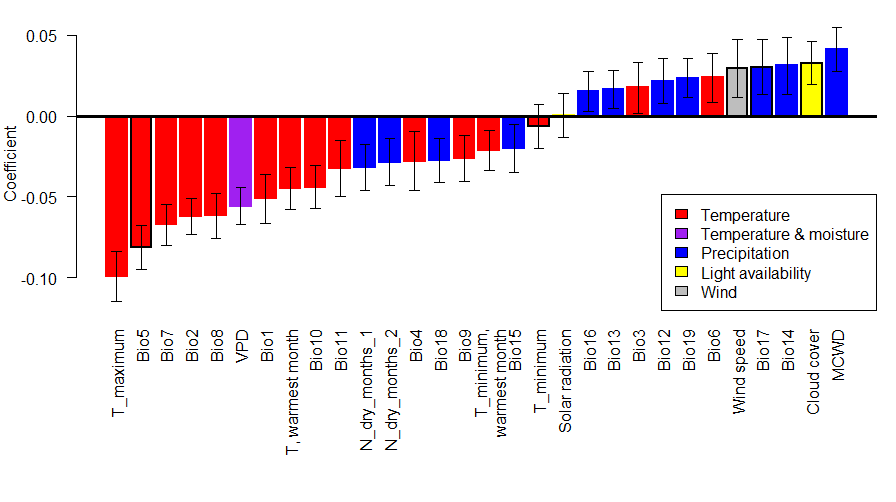 Figure S3. Relationships between individual climate variables and tropical forest aboveground carbon stocks. Standardised coefficients are from models with the climate variable and continent as explanatory variables and show change in ln(carbon) for a standard deviation change in the explanatory variable. Error bars show standard errors. Variables used in the main analysis have black outlines. Full variable names are: T_maximum – mean daily maximum temperature, Bio5 – mean daily maximum temperature in the warmest month, Bio7 – annual temperature range, Bio2 – mean diurnal temperature range, Bio8 – mean temperature in the wettest quarter, VPD – vapour pressure deficit, Bio1 – mean annual temperature, Bio10 – mean temperature in the warmest quarter, Bio11 – mean temperature in the coldest quarter, N_dry_months_1 – number of months with negative cumulative water deficit, N_dry_months_2 – number of months where precipitation is less than evapotranspiration, Bio4 – temperature seasonality, Bio18 – precipitation in the warmest quarter, Bio9 – mean temperature in the driest quarter, T_minimum warmest month – mean daily minimum temperature in the warmest month, Bio15 – precipitation seasonality, T_minimum – mean daily minimum temperature, Bio16 – precipitation in the wettest quarter, Bio13 – precipitation in the wettest month, Bio3 – isothermality, Bio12 – annual precipitation, Bio19 – precipitation in the coldest quarter, Bio6 – mean daily minimum temperature in the coldest month, Wind speed – mean daily wind speed, Bio17 – precipitation in the driest quarter, Bio14 – precipitation in the driest month, Cloud cover – proportion of MODIS passes with cloud present, MCWD – maximum cumulative water deficit (note this is negative when water deficit is high, so a positive relationship with MCWD indicates higher carbon when water deficits are less).   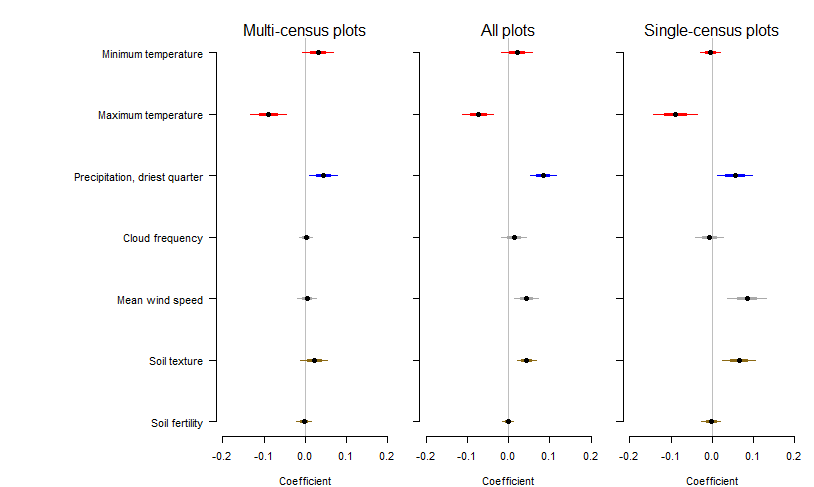 Figure S4.  Validation of tropical forest carbon stock sensitivity model against an independent dataset of 223 single-census plots from our networks measured with the same protocols. Model-averaged shrinkage adjusted coefficients from multiple regression models of biomass carbon stocks as a function of climate, soil, biogeography and spatial eigenvectors. Models were either fitted to the multi-census plot dataset (as in Fig. 2), to the single-census plot dataset, or to the combined dataset. This analysis shows that the relationships identified to be most important in the main multi-census plot analysis (i.e. the negative relationship between carbon stocks and maximum temperature and positive relationship with precipitation in the driest quarter) are also found in an independent dataset, which was not used for preliminary analysis so did not influence the choice of explanatory variables. 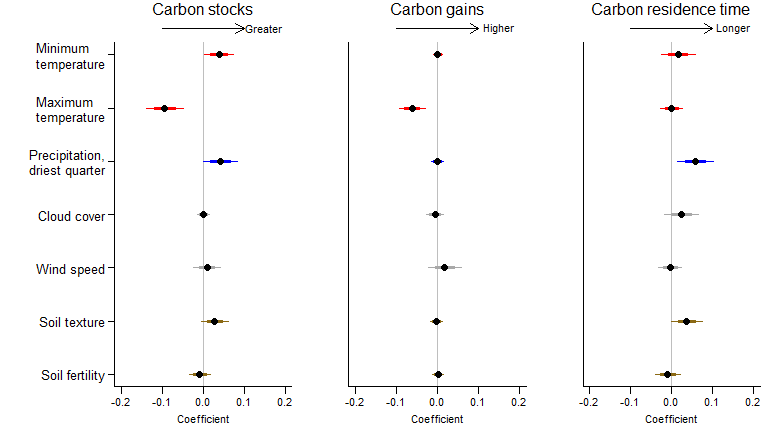 Figure S5. As Figure 2, but with aboveground biomass estimated using the Chave et al. 2005 (81) moist forest allometric equation, which does not include a height term and is instead based on a third-order polynomial relationship between diameter and aboveground biomass. This indicates that our results are robust to using an alternative allometry to estimate aboveground biomass.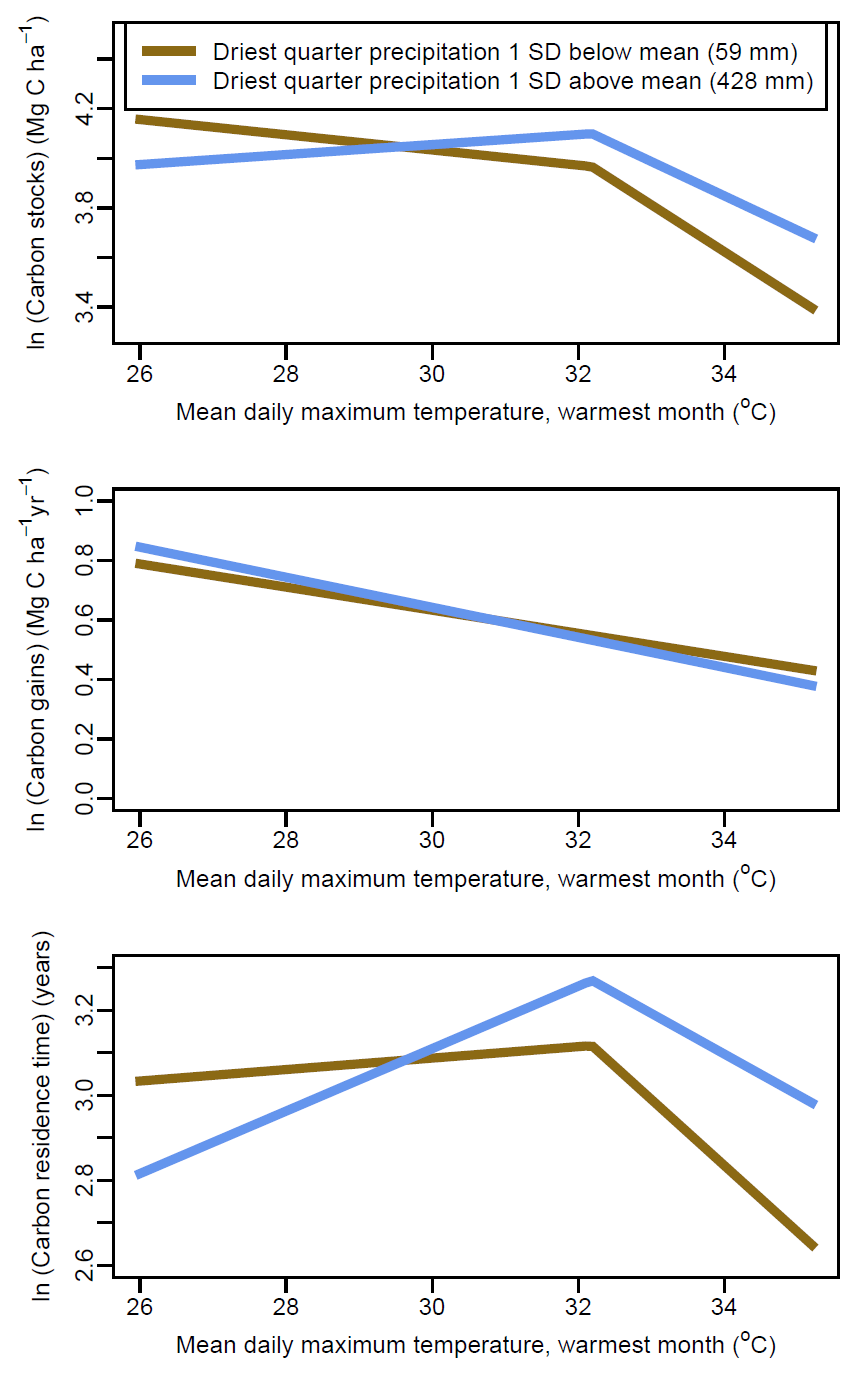 Figure S6. Interaction between mean daily maximum temperature in the warmest month and precipitation in the driest quarter in determining aboveground tropical forest carbon stocks, gains and residence time. Modelled relationships with temperature are shown holding precipitation either one standard deviation above or below the mean. Models with breakpoints are shown for carbon stocks and residence time as they were found to be better supported based on lower AIC (ΔAIC >2). Note that the temperature-carbon relationship is steeper when precipitation is low for carbon stocks and (above the breakpoint threshold) carbon residence time, but does not change with precipitation for carbon gains. Response curves are predicted with continent set as Africa.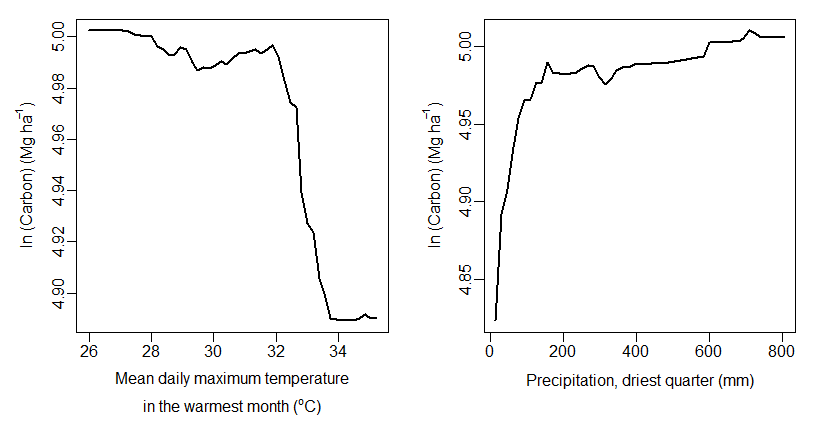 Figure S7. Partial relationships between tropical forest carbon stocks and the two climate variables identified to be most important by the random forest decision tree algorithm. Partial plots show predicted values of carbon stocks averaged across an ensemble of decision tree models when changing the explanatory variable of interest and holding other variables constant. The importance of variables in random forest analysis is assessed by calculating the average increase in node purity across all decision trees (measured by residual sum of squares) when using the variable to split the data. Higher values indicate greater importance. Maximum temperature increased node purity by 4.8 and precipitation by 4.7. For all other climate variables increases in node purity were < 3.5.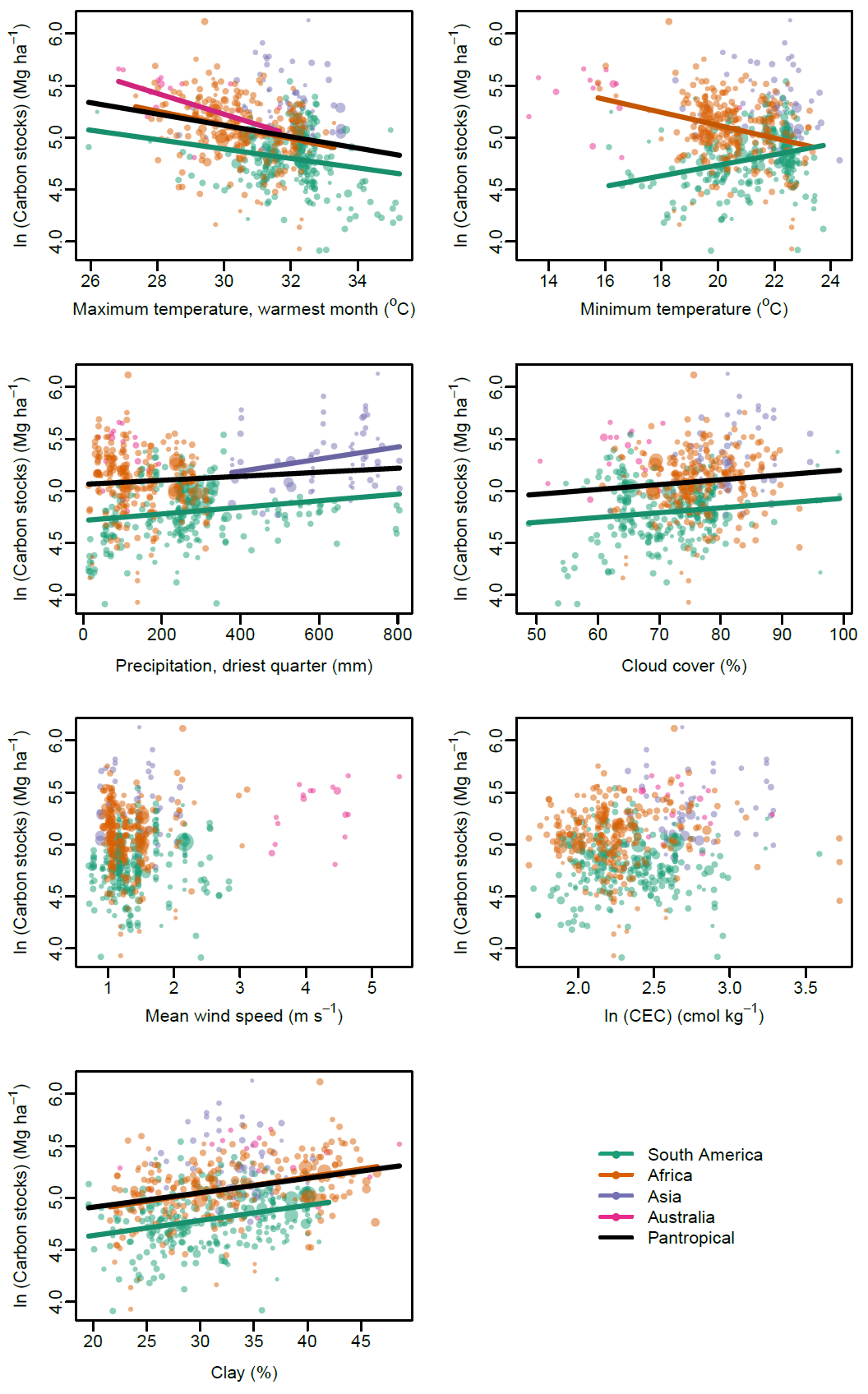 Figure S8. Relationships between aboveground tropical forest carbon stocks and environmental predictors. Symbols and colours as in Fig. 3. Coloured lines show bivariate relationships in each continent, and black lines show pan-tropical relationships also accounting for the effect of continent. Lines are only plotted where statistically significant.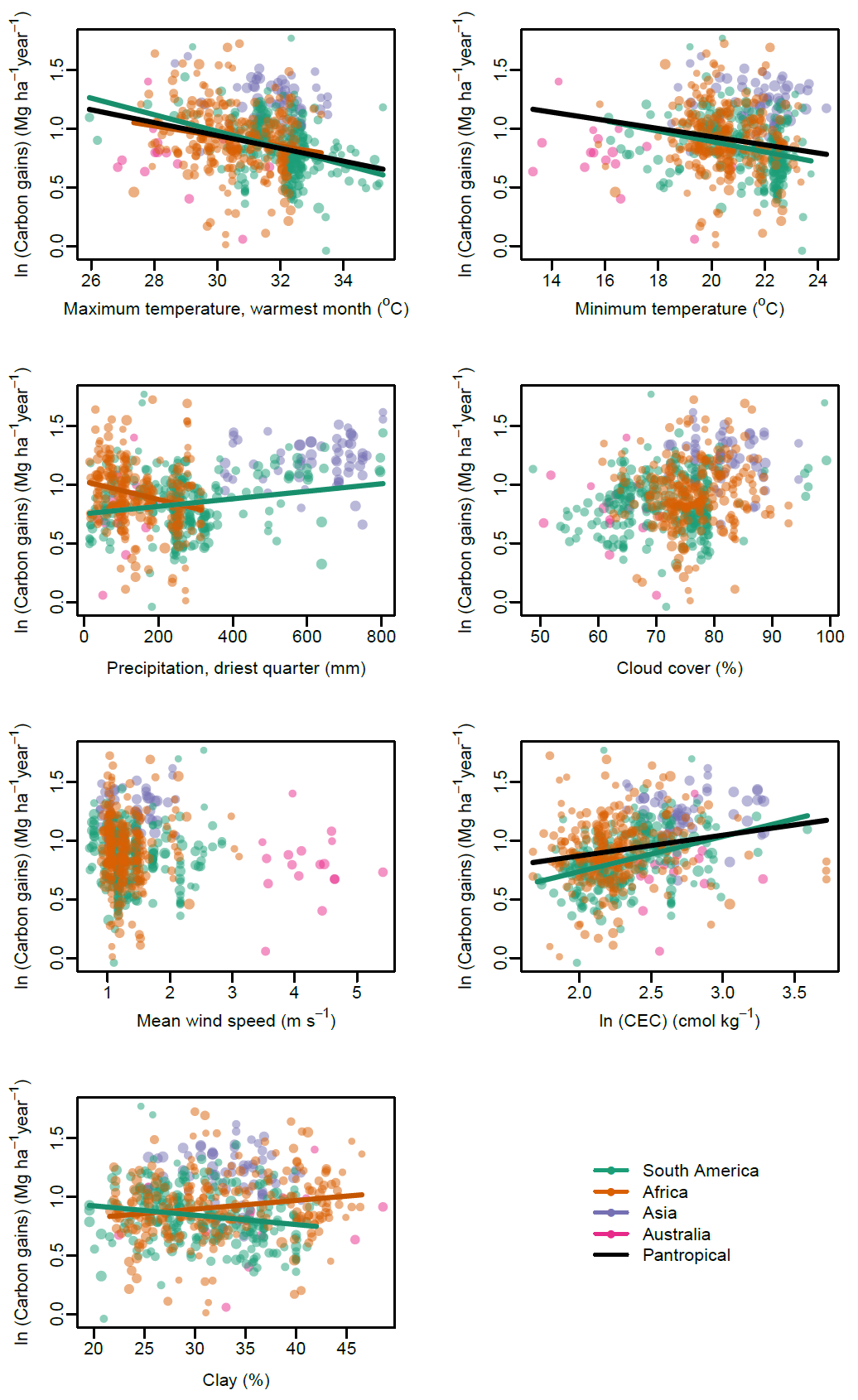 Figure S9. As Fig. S8, but showing relationships with carbon gains.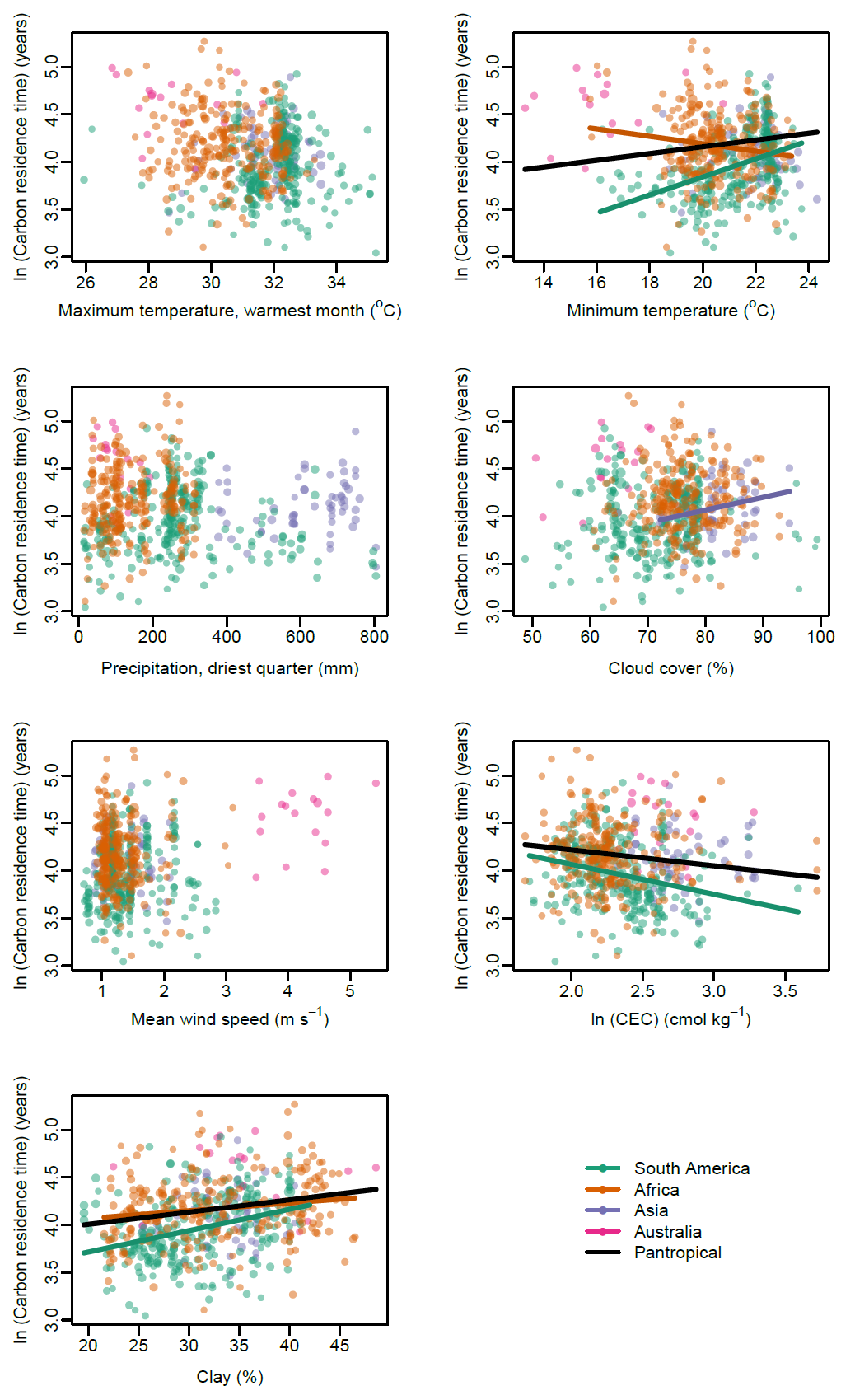 Figure S10. As Fig. S8, but showing relationships with carbon residence time.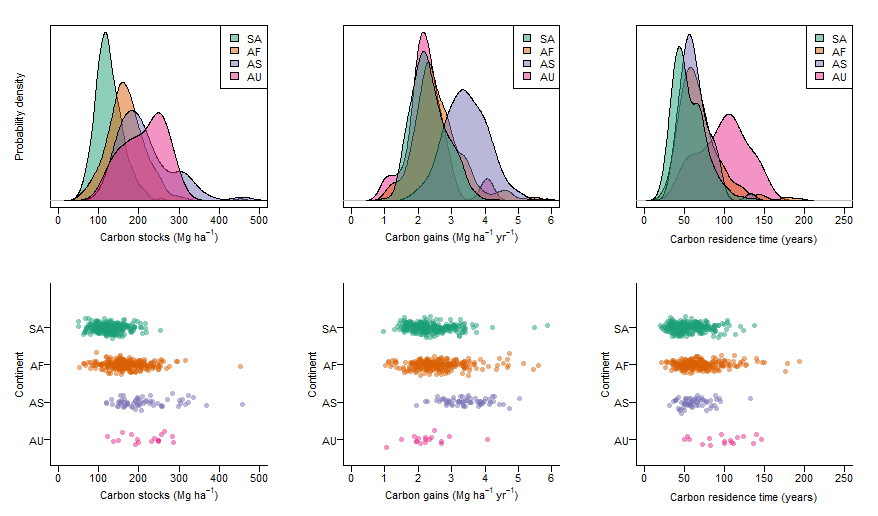 Figure S11. Variation in tropical forest aboveground carbon stocks, gains and residence time within and amongst continents. Data are presented as empirical probability density functions (top row) and dot-plots showing raw data points for all our multi-census plots (bottom row). SA = South America, AF = Africa, AS = Asia, AU = Australia.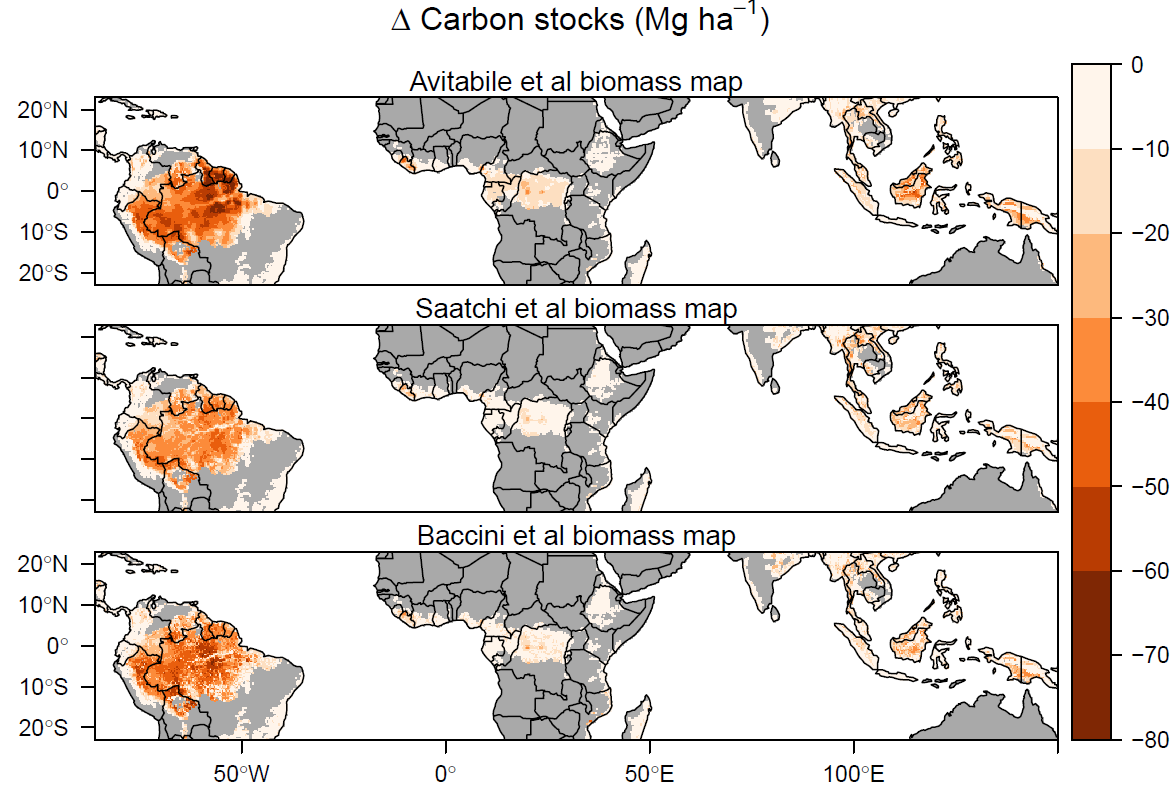 Figure S12. Effect of using earlier biomass reference maps for estimates of change in long-term carbon stocks for global temperature increases of ~2°C. Using aboveground biomass stock maps from Saatchi et al. (64) and Baccini et al. (65) predicted biome-wide reductions in biomass carbon stocks are  24.0 Pg (95 % CI = 5.8 – 39.6) and 28.4 Pg (95 % CI = 16.1 – 37.5) respectively. Under the ~ 1.5°C warming scenario these are 18.4 Pg (5.8 – 30.5) and 21.1 Pg (10.2 – 29.4) respectively. Results in the main text use the 2016 Avitabile et al. baseline map (30) – see methods for justification. 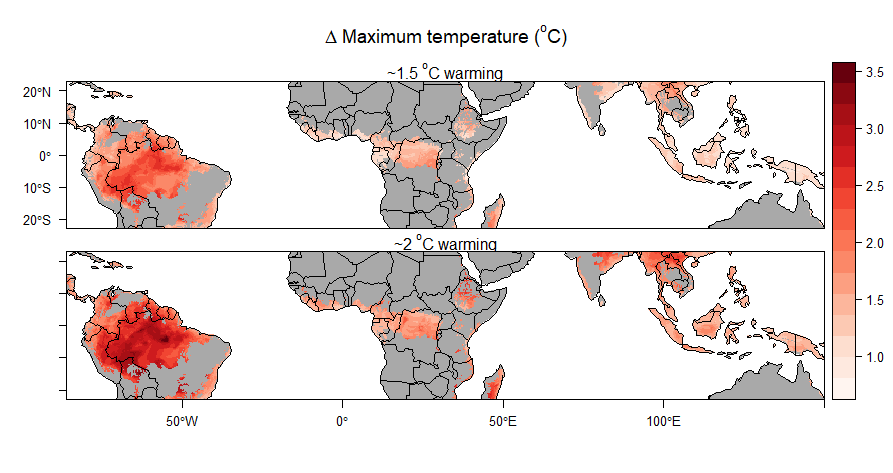 Figure S13. Biome-wide change in mean daily maximum temperature in the warmest month from present conditions (based on the Worldclim climatology, 1970-2000), given global increases in temperature of approximately 1.5°C and 2°C above pre-industrial levels. These levels of global temperature increase are obtained from, respectively, RCP 2.6, 2040-2060 and RCP 4.5, 2040-2060 to represent the potential spatial pattern of warming associated with global temperatures stabilising at these levels. Global temperature increases of 1.5 and 2°C above pre-industrial levels (so ~0.8 °C  and ~1.3 °C above our current baseline climate) would lead to mean increases in maximum temperature in the warmest month across the tropical forest biome of 1.9°C and 2.4°C the current baseline climate respectively. 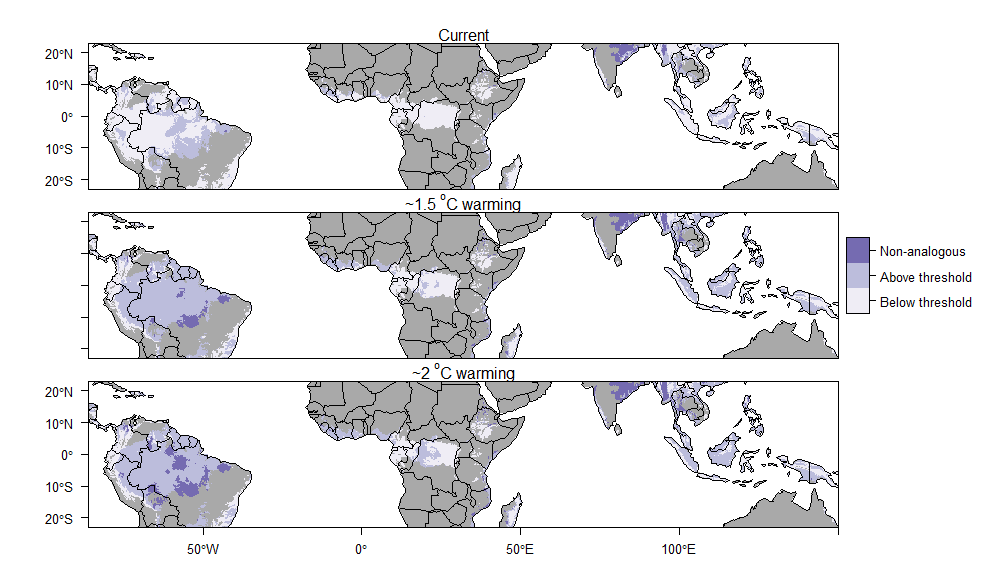 Figure S14 Areas of the biome above or below the 32.2°C threshold, above which carbon stocks decline more rapidly with temperature, under current conditions and two warming scenarios (see Fig. 4). Areas warmer than any currently observed in our dataset (35.2°C) are also shown (non-analogous conditions). Note that even the 1.5°C warming scenario pushes most South American forests above the 32.2°C threshold.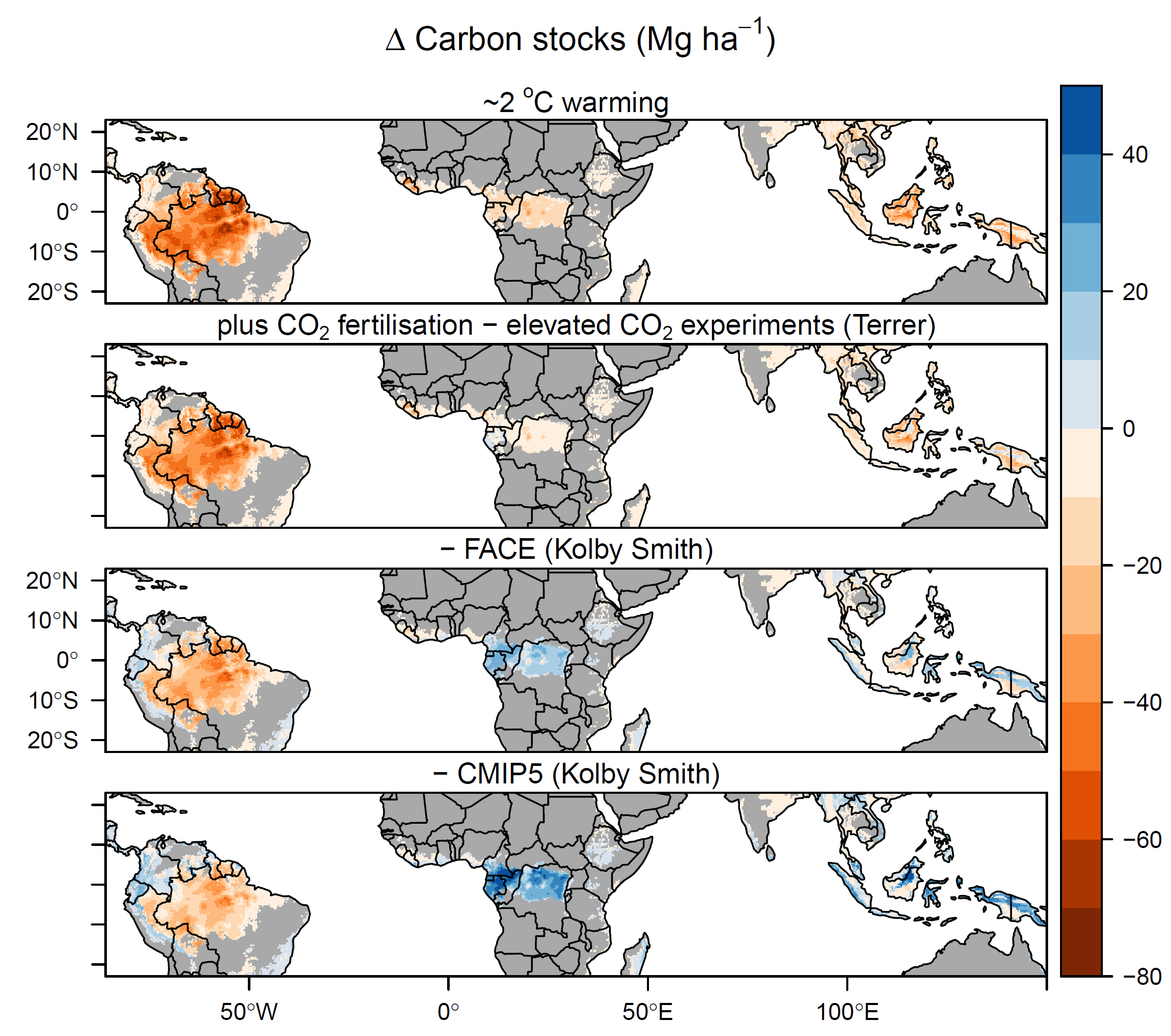 Figure S15. Predicted long-term change in aboveground carbon stocks under ~ 2°C global warming, based on either temperature effects alone or when also accounting for carbon dioxide growth stimulation. CO2 fertilisation effects on equilibrium biomass levels were obtained from a recent synthesis of results of elevated CO2 experiments (Terrer et al. (76)), free-air CO2 enrichment (FACE) experiments (Kolby Smith et al. (73)) and CMIP5 earth system models (Kolby Smith et al. (73)). Depending on their strength, CO2 effects either partially or fully ameliorate the biome-wide negative effects of increasing temperatures on biomass carbon stocks (Table S3), but these carbon stocks are predicted to decline over much of Amazonia even under the strongest CO2 effect considered. Table S1. Climate variables selected for analysis and mechanisms by which they can affect carbon stocks.1 Mean daily temperature in the warmest month (bio5) was selected instead of mean daily maximum temperature as it was more strongly decoupled from other climate variables. VPD could also represent some of these effects, but was too strongly correlation with maximum temperature to include as an independent variable.2 Moisture availability could also be represented by MCWD (maximum cumulative water deficit) or total precipitation, but only one of the three variables could be included in the model due to collinearity. MCWD was excluded as it is zero truncated, so less amenable to regression fitting.Table S2. Coefficients of model-averaged general linear models of carbon stocks, gains and residence time as a function of climate, soil, continent and spatial autocorrelation. Coefficients are AIC weighted averages across models with ΔAIC < 4 from the best performing model; variables are given a score of zero if they did not appear in a model. NA indicates that a term did not occur in any model in this set. MEM1-8 are spatial eigenvectors.Table S3. Predicted biome-wide changes in long-term biomass carbon stocks (scaled to include root biomass) under global temperature increases of ~ 1.5°C and ~ 2°C. Changes are based on temperature effects alone, and when also accounting for the effect of increased CO2 concentrations on tree growth. CO2 effects were obtained from a synthesis of results of elevated CO2 experiments (Terrer et al. (76)), free-air CO2 enrichment (FACE) experiments (Kolby Smith et al. (73)) and CMIP5 earth system models (Kolby Smith et al. (73)). 95% confidence intervals around changes (based on uncertainties in temperature effects alone) are shown in parentheses. 1School of Geography, University of Leeds, Leeds, UK2Department of Natural Sciences, Manchester Metropolitan University, Manchester, UK3Department of Geography, University College London, London, UK4Mensuration Unit, Forestry Commission of Ghana, Kumasi, Ghana5Embrapa Roraima, Brazilian Agricultural Research Corporation (EMBRAPA), Brasília, Brazil6Instituto Nacional de Pesquisas da Amazônia (INPA), Manaus, Brazil7Department of Ecosystem Science and Sustainability, Colorado State University, USA8Department of Environment and Geography, University of York, York, UK9DR Congo Programme, Wildlife Conservation Society, Kisangani, Democratic Republic of Congo10Centre de Formation et de Recherche en Conservation Forestiere (CEFRECOF), Epulu, Democratic Republic of Congo11Faculté de Gestion de Ressources Naturelles Renouvelables, Université de Kisangani, Kisangani, Democratic Republic of Congo12Service of Wood Biology, Royal Museum for Central Africa, Tervuren, Belgium13Department of Environment, Laboratory of Wood Technology (Woodlab), Ghent University, Ghent, Belgium14Faculdade de Ciências Agrárias, Biológicas e Sociais Aplicadas, Universidade do Estado de Mato Grosso, Nova Xavantina-MT, Brazil15Jardín Botánico de Missouri, Oxapampa, Peru16School of Life Sciences, University of Lincoln, Lincoln, UK17Plant Systematics and Ecology Laboratory, Higher Teachers’ Training College, University of Yaoundé I, Yaoundé, Cameroon18Geography, College of Life and Environmental Sciences, University of Exeter, Exeter, UK19Environmental Change Institute, School of Geography and the Environment, University of Oxford, Oxford, UK20Graduate School of Science and Engineering, Kagoshima University, Japan21School of Anthropology and Conservation, University of Kent, Canterbury, UK22Instituto de Biodiversidade e Florestas, Universidade Federal do Oeste do Pará, Santarém - PA, Brazil23Universidade do Estado de Mato Grosso, Cáceres - MT, Brazil24Escuela de Ciencias Agrícolas, Pecuarias y del Medio Ambiente, National Open University and Distance, Colombia25Center for Tropical Conservation, Nicholas School of the Environment, Duke University, Durham, NC, USA26Projeto Dinâmica Biológica de Fragmentos Florestais, Instituto Nacional de Pesquisas da Amazônia, Manaus, Brazil27Universidade Estadual de Campinas, Campinas - SP, Brazil28National Institute for Space Research (INPE), São José dos Campos-SP, Brazil29Museo de Historia Natural Noel Kempff Mercado, Universidad Autónoma Gabriel René Moreno, Santa Cruz, Bolivia30Wageningen Environmental Research, Wageningen, The Netherlands31Dirección de la Carrera de Biología, Universidad Autónoma Gabriel René Moreno, Santa Cruz, Bolivia32Department of Organismic and Evolutionary Biology, Harvard University, Cambridge, MA, USA33Programa de Ciencias del Agro y el Mar, Herbario Universitario, Barinas, Venezuela34Departamento de Biologia, Universidade Federal do Amazonas, Manaus, Brazil35Centre of Ecology and Hydrology, Penicuik, UK36International Center for Tropical Botany, Department of Biological Sciences, Florida International University, Florida, FL, USA37Centro de Energia Nuclear na Agricultura, Universidade de São Paulo, São Paulo, SP, Brazil38Lancaster Environment Centre, Lancaster University, Lancaster, UK39Centro Multidisciplinar, Universidade Federal do Acre, Cruzeiro do Sul - AC, Brazil40Institure of Integrative Biology, ETH Zurich, Zurich, Switzerland41Priestley International Centre for Climate, University of Leeds, Leeds, UK42Smithsonian Tropical Research Institute, Panama, Panama43Cary Institute of Ecosystem Studies, Millbrook, NY, USA44School of Geography, School of Geography, Leeds, UK45The Landscapes and Livelihoods Group, Edinburgh, UK46UR Forest& Societies, CIRAD, Montpellier, France47Isotope Bioscience Laboratory-ISOFYS, Ghent University, Gent, Belgium48Gembloux Agro-Bio Tech, University of Liège, Liège, Belgium49UMR Silva, INRA, Nancy, France50Department of Forest Ecology and Forest Management Group, Wageningen University, Wageningen, The Netherlands51CSIRO, Canberra, Australia52Congo Programme, Wildlife Conservation Society, Brazzavile, Republic of Congo53Woods Hole Research Center, Falmouth, MA, USA54Ecologie des Forêts de Guyane (ECOFOG), INRA, Kourou, French Guiana55Programa de Pós-Graduação Ecologia e Manejo de Recursos Naturais, Universidade Federal do Acre, Rio Branco - AC, Brazil56Herbario Alfredo Paredes, Universidad Central del Ecuador, Quito, Ecuador57Centro de Ciências Biológicas e da Natureza, Universidade Federal do Acre, Rio Branco - AC, Brazil58Laboratoire Évolution et Diversité Biologique - UMR 5174 (CNRS/IRD/UPS), CNRS, Toulouse, France59Rougier-Gabon, Libreville, Gabon60Nicholas School of the Environment, Duke University, Durham, NC, USA61Grantham Research Institute on Climate Change and the Environment, London, UK62Inventory & Monitoring Program, National Park Service, Fredericksburg, VA, USA63Smithsonian Institution, Washington, DC, USA64Proyecto Castaña, Made de Dios, Peru65Universidad Nacional de San Agustín de Arequipa, Arequipa, Peru66Instituto de Geociências, Faculdade de Meteorologia, Universidade Federal do Para, Belém - PA, Brazil67Faculty of Science, Department of Ecology and Environmental Sciences, Palacký University Olomouc, Olomouc, Czech Republic68Center for Tropical Forest Science, Smithsonian Tropical Research Institute, Panama, Panama69Facultad de Ciencias Biológicas, Universidad Nacional de la Amazonía Peruana, Iquitos, Peru70Embrapa Genetic Resources & Biotechnology, Brazilian Agricultural Research Corporation (EMBRAPA), Brasília, Brazil71Instituto de Investigaciones de la Amazonía Peruana, Iquitos, Peru72Ecologie des Forêts de Guyane (ECOFOG), CIRAD, Kourou, French Guiana73Department of Anthropology, The University of Texas at Austin, Austin, TX, USA74Forest Resources Management, Gembloux Agro-Bio Tech, University of Liège, Liège, Belgium75AMAP Lab, IRD, CIRAD, CNRS, INRA, Univ Montpellier, Montpellier, France76Socioecosistemas y Cambio Climatico, Fundacion con Vida, Medellín, Colombia77School of Forestry, Beijing Forestry University, Beijing, China78Institute of Biological Sciences, Universidade Federal do Pará, Belém - PA, Brazil79National Museum of Natural History, Smithsonian Institute, Washington, DC, USA80School of Geography, Earth and Environmental Sciences, University of Birmingham, Birmingham, UK81School of Geography, Earth and Environmental Sciences, University of Plymouth, Plymouth, UK82Embrapa Amazônia Oriental, Brazilian Agricultural Research Corporation (EMBRAPA), Brasília, Brazil83Universidad Nacional Jorge Basadre de Grohmann (UNJBG), Tacna, Peru84Forestry Research Institute of Ghana (FORIG), Kumasi, Ghana85Smithsonian Institution Forest Global Earth Observatory (ForestGEO), Smithsonian Tropical Research Institute, Washington, DC, USA86School of Biology, University of Leeds, Leeds, UK87128 Busbridge Lane, Godalming, Surrey, UK88Royal Botanic Garden Edinburgh, Edinburgh, UK89Lukuru Wildlife Research Foundation, Kinshasa, Democratic Republic of Congo90Division of Vertebrate Zoology, Yale Peabody Museum of Natural History, New Haven, CT, USA91Institute of Botany, Czech Academy of Sciences, Brno, Czech Republic92Department of Botany, Palacký University in Olomouc, Olomouc, Czech Republic93Instituto Venezolano de Investigaciones Científicas (IVIC), Caracas, Venezuela94Département Hommes, natures, sociétés, Muséum National d'Histoire Naturel, Paris, France95Universidad Nacional de San Antonio Abad del Cusco, Cusco, Peru96Biological and Environmental Sciences, University of Stirling, Stirling, UK97Instituto IMANI, Universidad Nacional de Colombia, Leticia, Colombia98Faculty of Science, Department of Botany and Plant Physiology, University of Buea, Buea, Cameroon99Department of Environment, Computational & Applied Vegetation Ecology (Cavelab), Ghent University, Ghent, Belgium100PELD, Universidade do Estado de Mato Grosso, Nova Xavantina-MT, Brazil101Tropical Peat Research Institute, Malaysian Palm Oil Board, Kuala Lumpur, Malaysia102Agteca, Santa Cruz, Bolivia103Graduate School of Agriculture, Kyoto University, Japan104Royal Botanic Gardens Kew, Richmond, London, UK105Department of Earth Sciences, University of Hong Kong, HKSAR106Centre for Tropical Environmental and Sustainability Science (TESS) and College of Marine and Environmental Sciences, James Cook University, Australia107Uganda Programme, Wildlife Conservation Society, Kampala, Uganda108Remote Sensing Division, National Institute for Space Research (INPE), São José dos Campos-SP, Brazil109Department of Ecology, University of Brasília, Brasília, Brazil110Environmental Science and Policy, George Mason University, Fairfax, VA, USA111Botany Department, University of Ibadan, Ibadan, Nigeria112Coordenação da Biodiversidade, Instituto Nacional de Pesquisas da Amazônia (INPA), Mauaus, Brazil113cE3c – Centre for Ecology, Evolution and Environmental Changes / Azorean Biodiversity Group, Universidade dos Açores, Angra do Heroísmo, Azores, Portugal114LIBRe – Laboratory for Integrative Biodiversity Research, Finnish Museum of Natural History, University of Helsinki, Helsinki, Finland115Laboratório de Biogeoquímica Ambiental Wolfgang C. Pfeiffer, Universidade Federal de Rondônia, Porto Velho - RO, Brazil116Faculdade de Ciências Agrárias, Biológicas e Sociais Aplicadas, Universidad do Estado de Mato Grosso, Nova Xavantina-MT, Brazil117Tropical Forests and People Research Centre, University of the Sunshine Coast, Australia118Flamingo Land Ltd., North Yorkshire, UK119Centre for Ecology and Hydrology, Wallingford, UK120School of International Tropical Forestry, Universiti Malaysia Sabah, Kota Kinabalu, Malaysia121Escuela de Ciencias Forestales, Unidad Académica del Trópico, Universidad Mayor de San Simón, Sacta, Bolivia122Faculty of Science, Universiti Brunei Darussalam, Brunei123Agence Nationale des Parcs Nationaux, Libreville, Gabon124Ministère de la Forêt, de la Mer, de l'Environnement, Chargé du Plan Climat, Libreville, Gabon125University of Edinburgh, Edinburgh, UK126Biologia Vegetal, Universide Estadual de Campinas, Campinas - SP, Brazil127Facultad de Ingeniería Ambiental, Universidad Estatal Amazónica, Puyo, Pastaza, Ecuador128Forest Research Centre, Sabah Forestry Department, Sepilok, Malaysia129Carrera de Ingeniería Forestal, Universidad Tecnica del Norte, Ibarra, Ecuador130Royal Botanical Garden Edinburgh, Edinburgh, UK131Universidad Regional Amazónica IKIAM, Tena, Ecuador132Public Communications and Outreach Group, Parks and Recreation Division, Oakland Park, FL, USA133Keller Science Action Center, Field Museum, Chicago, IL, USA134Centre for Agricultural Research in Suriname (CELOS), Paramaribo, Suriname135Department of Forest Ecology and Forest Management Group, Wageningen University and Research, Wageningen, The Netherlands136University of Oslo, Oslo, Norway137Instituto de Ciencias Naturales, Universidad Nacional de Colombia, Leticia, Colombia138Department of Biology, Boston University, Boston, USA139Institute of Research for Forestry Development (INDEFOR), Universidad de los Andes, Mérida, Venezuela140Bureau Waardenburg, Culemborg, The Netherlands141Socioecosistemas y Cambio Climatico, Fundacion Con Vida, Medellín, Colombia142Centro de Conservacion, Investigacion y Manejo de Areas Naturales, CIMA Cordillera Azul, Lima, Peru143Iwokrama International Centre for Rainforest Conservation and Development, Georgetown, Guyana144Carboforexpert, Geneva, Switzerland145Universidade Federal Rural da Amazônia/CAPES, Belém - PA, Brazil146Museu Paraense Emílio Goeldi, Belém - PA, Brazil147Faculty of Environmental Sciences and Natural Resource Management, Norwegian University of Life Sciences, Ås, Norway148Instituto Federal do Acre, Rio Branco - AC, Brazil149Universidad de San Antonio Abad del Cusco, Cusco, Peru150Guyana Forestry Commission, Georgetown, Guyana151Federal University of Alagoas, Maceió, Brazil152Sustainable Landscapes and Food Systems, Center for International Forestry Research, Bogor, Indonesia153Faculty of Forestry, University of British Columbia, Vancouver, Canada154Department of Forest Botany, Dendrology and Geobiocoenology, Mendel University in Brno, Brno, Czech Republic155Department of Plant & Soil Science, School of Biological Sciences, University of Aberdeen, Aberdeen, UK156Institute for Conservation Research, San Diego Zoo, San Diego, USA157UK Research & Innovation, Innovate UK, London158Department of Geography, National University of Singapore, Singapore, Singapore159Naturalis Biodiversity Center, Leiden, The Netherlands160Systems Ecology, VU University, Amsterdam, The Netherlands161Faculty of Forestry, University of Toronto, Toronto, Canada162Universidad de los Andes, Merida, Colombia163Wildlife Conservation Society, New York, NY, USA164Yale School of Forestry & Environmental Studies, Yale University, New Haven, CT, USA165School of Geography, University of Notingham, Nottingham, UK166Van der Hout Forestry Consulting, Rotterdam, The Netherlands167Van Hall Larenstein University of Applied Sciences, Velp, The Netherlands168Utrecht University, Utrecht, The Netherlands169Deltares, Delft, The Netherlands170School of Environmental and Forest Sciences, University of Washington, Seattle, OR, USA171Department of Biological Sciences, Florida International University, Florida, FL, USA172Centro de Investigación y Promoción del Campesinado, La Paz, Bolivia173School of Earth Sciences and Environmental Sustainability, Northern Arizona University, Flagstaff, AZ, USA174Institut de Recherche en Ecologie Tropicale, Libreville, Gabon175School of Natural Sciences, University of Stirling, Stirling, UK176School of Natural Sciences, University of Bangor, Bangor, UK177University of Liberia, Monrovia, Liberia178Forest Management, Centre for Agricultural Research in Suriname (CELOS), Paramaribo, Suriname179Department of Geography and The Environment, University of Texas at Austin, Austin, TX, USA180Tropenbos International, Wageningen, The Netherlands181Biology, Utrecht University, Utrecht, The NetherlandsClimate propertyVariable selected for analysisMechanism to affect carbon stocksDaytime temperatureMaximum temperature in the warmest month1High daytime temperatures exceed photosynthesis optima (82), increase evaporative stress, causing stomatal closure and reducing time for photosynthesis (26) and increase risk of mortality through hydraulic failure and/or carbon starvation (23).Night-time temperatureMean daily minimum temperatureRespiration rate increases with temperature so proportion of carbon taken through photosynthesis that is allocated to wood should decline with temperature (83). Increased respiration cost could also reduce tree longevity (23). As respiration occurs day and night, and photosynthesis only in the day, nighttime temperature should better reflect respiration effects and daytime temperature better reflect photosynthesis effects.Moisture availabilityPrecipitation in the driest quarter2Moisture availability could limit photosynthesis and hence carbon gains, with stomata closing when moisture availability is limiting. The risk of mortality through hydraulic failure or carbon starvation is higher when moisture is limiting (23), and this could also set a limit on potential tree size and hence tree longevity. Light availabilityCloud frequencyIncreased photosynthesis and hence AGWP when light availability is greatest (i.e. cloud cover is low) (84). Alternatively, light availability could have a negative effect due to high evapotranspiration stress when cloud cover is low.Wind speedMean wind speedCarbon stocks are expected to be lower where physical damage through wind throw or breakage is higher, as carbon is removed more quickly from the system through mortality (85). But there is potential for greater carbon gains if forests are more dynamic.Carbon stocksCarbon stocksCarbon gainsCarbon gainsCarbon gainsCarbon residence timeCarbon residence timeCarbon residence timeCarbon residence timeVariableEstimateSEZPEstimateSEZPEstimateSEZPIntercept - Africa4.9860.010476.9<0.0010.5710.5251.090.2783.9090.6885.67<0.001Minimum temperature0.0310.0191.670.096-0.0010.0070.180.8610.0190.0220.880.381Maximum temperature, warmest month-0.0890.0224.11<0.001-0.0600.0173.47<0.001-0.0010.0150.100.924Precipitation, driest quarter0.0450.0182.540.011-0.0010.0080.140.8870.0610.0232.700.007Cloud frequency0.0020.0080.240.814-0.0060.0110.540.5920.0250.0211.170.241Wind speed0.0040.0120.380.7050.0160.0200.780.437-0.0040.0150.240.807Soil texture (% clay)0.0210.0171.260.208-0.0050.0110.490.6280.0400.0182.170.030Soil fertility (CEC)-0.0030.0090.340.7320.0050.0110.510.613-0.0120.0170.700.486MEM10.1150.0147.96<0.0010.3190.5590.570.5690.3750.7340.510.610MEM20.0980.0175.67<0.0010.0830.2730.300.7620.2860.3590.800.427MEM3-0.0250.0141.840.0650.0140.0410.340.7350.0070.0540.120.904MEM4-0.0210.0111.840.066-0.0380.0201.840.066-0.0020.0270.070.945MEM50.0270.0112.460.0140.0200.0151.330.1820.0200.0200.980.327MEM60.0170.0111.560.1180.0250.0112.340.019-0.0140.0141.050.293MEM70.0100.0110.930.353-0.0170.0101.610.1070.0360.0142.570.010MEM8-0.0720.0135.64<0.0010.0570.0124.91<0.001-0.1270.0167.800.000AsiaNA0.3800.5420.700.485-0.7530.6831.100.271AustraliaNA-0.1730.3900.440.6580.0060.5160.010.990South AmericaNA0.6431.1640.550.5820.5421.5300.350.724CO2 effectChange in biomass carbon stocks (Pg)Change in biomass carbon stocks (Pg)~ 1.5°C warming (443 ppm CO2)~ 2°C warming(487 ppm CO2)None-26.9 (-38.4 - -15.8)-35.3 (-49.0 - -20.9)Terrer et al. elevated CO2 experiments-22.0 (-33.0 - -9.9)-26.3 (-37.6 - -11.5)Kolby Smith et al. FACE experiments-6.2 (-16.8 – 7.7)-9.9 (-24.3 – 3.9)Kolby Smith et al. CMIP5 models3.9 (-8.3 – 12.6)2.0 (-11.9 – 19.8)